MỞ ĐẦUMục đíchTài liệu được xây dựng phục vụ cho công việc hướng dẫn sử dụng chi tiết các chức năng quản lý công việc trong Hệ thống phần mềm O2Nội dung trình bày trong tài liệu ngắn gọn, theo trình tự các chức năng và hướng dẫn thực hiện từng bước một. Vì vậy, người dùng có thể dễ dàng sử dụng chương trình thông qua tài liệu này.Phạm viTài liệu đặc tả được xây dựng cho các chuyên viên, người dùng ứng dụngBố cục tài liệuCác thuật ngữ, từ viết tắtHƯỚNG DẪN TẢI VÀ CÀI ĐẶT ỨNG DỤNGHướng dẫn tải ứng dụng AndroidBước 1: Người dùng vào ứng dụng CH Play, gõ tìm kiếm O2 Task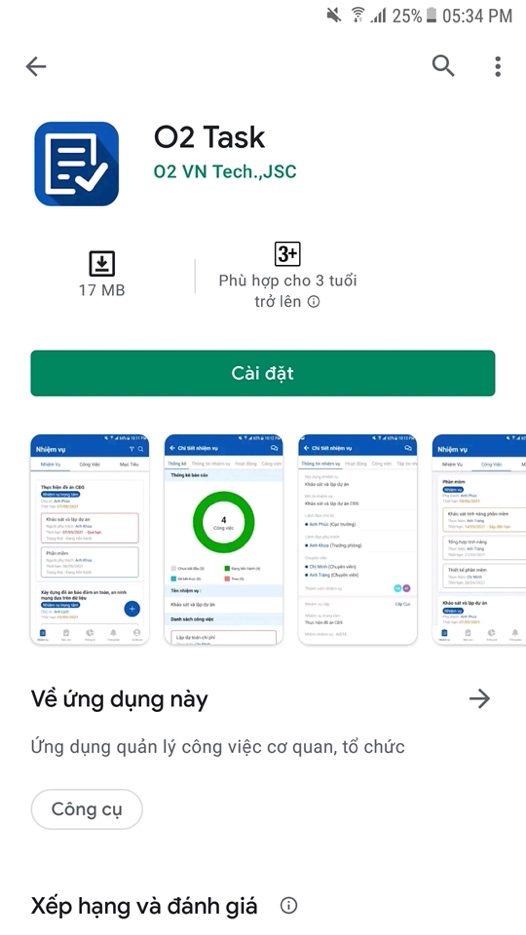 Bước 2: Chọn ứng dụng O2 Task và cài đặt ứng dụngHướng dẫn tải ứng dụng iOSBước 1: Người dùng vào ứng dụng Appstore, gõ tìm kiếm O2 Task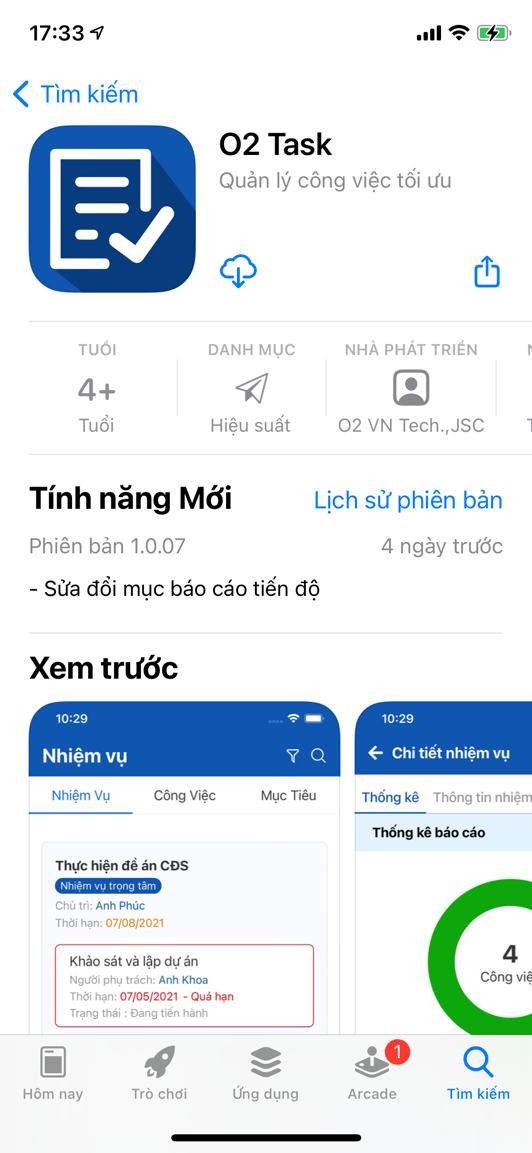 Bước 2: Chọn ứng dụng O2 Task và cài đặt ứng dụngHƯỚNG DẪN ĐĂNG NHẬP VÀ THIẾT LẬP TÀI KHOẢNĐăng nhập vào hệ thống Điều kiện: Super Admin (Người dùng quản trị cấp cao nhất) sẽ tạo tài khoản cho người dùng và cấp quyền truy cập cho họ. Tài khoản cần được chia sẻ một cách an toàn và người dùng nên thay đổi mật khẩu của họ sau lần đăng nhập đầu tiên. Thao tác đăng nhập vào hệ thống:Bước 1: Người dùng mở ứng dụng để đăng nhập hệ thống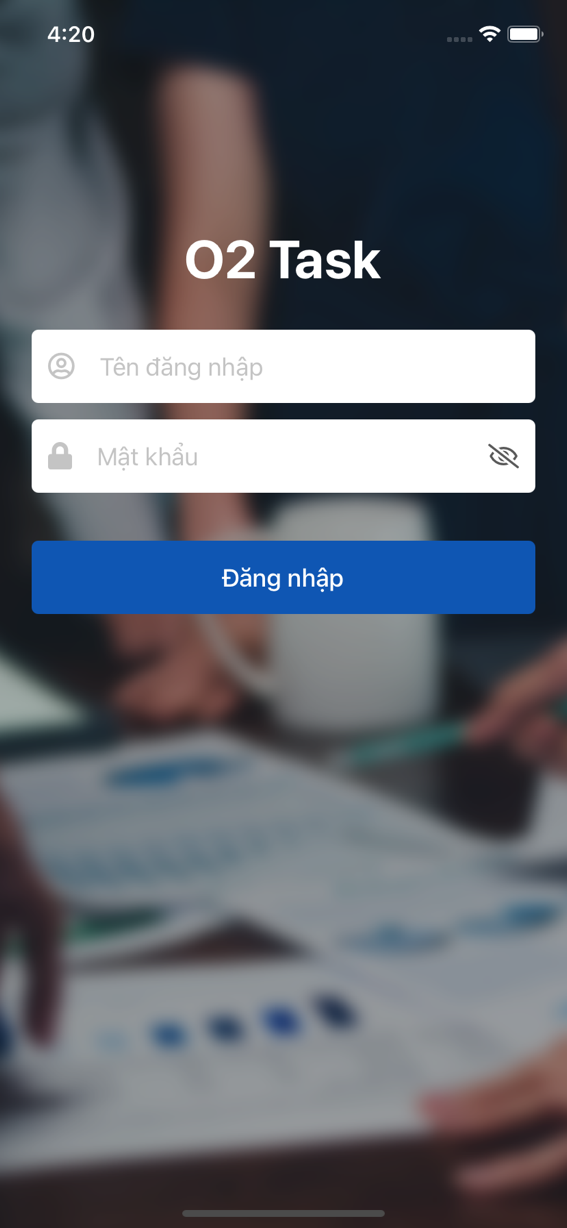 Bước 2: Nhập “Tên đăng nhập” (tên người dùng) đã được cấpBước 3: Nhập “Mật khẩu” đã được đăng ký theo tên đăng nhậpBước 4: Nhấn nút “Đăng nhập” để đăng nhập vào hệ thốngHướng dẫn thiết lập thông tin tài khoảnTài khoản cần được chia sẻ một cách an toàn và người dùng nên thay đổi mật khẩu của họ sau lần đăng nhập đầu tiên. Cập nhật thông tin tài khoảnMục đích: Thiết lập hoặc chỉnh sửa các thông tin người dùngThao tác:Bước 1: Trên thanh Tabbar chọn phần “Tài khoản” 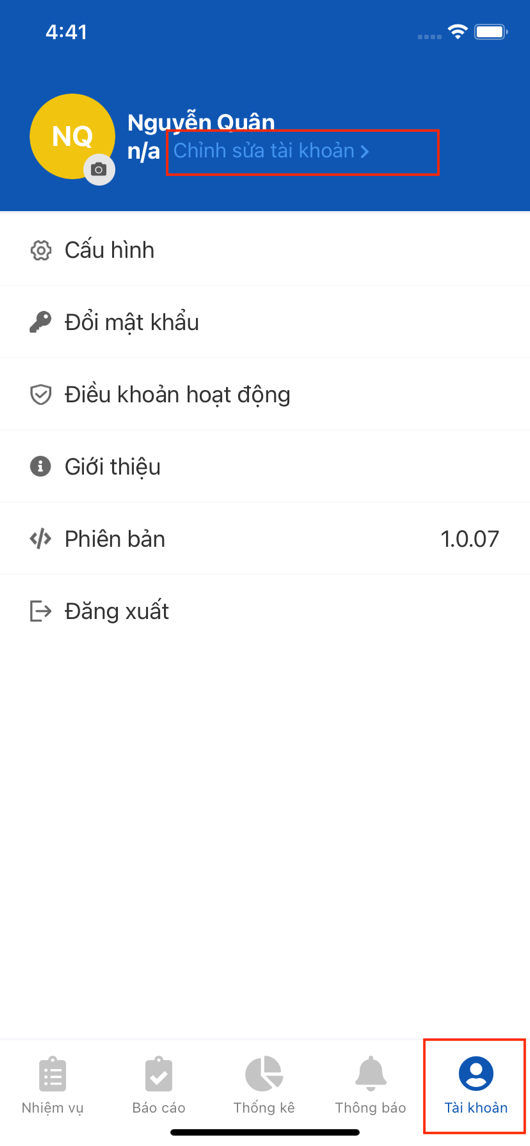 Bước 2:  Trên màn hình giao diện “Tài khoản” Nhấn chọn “Chỉnh sửa tài khoản”Bước 3: Trên màn hình thông tin tài khoản, người dùng có thể chỉnh sửa các thông tin sau: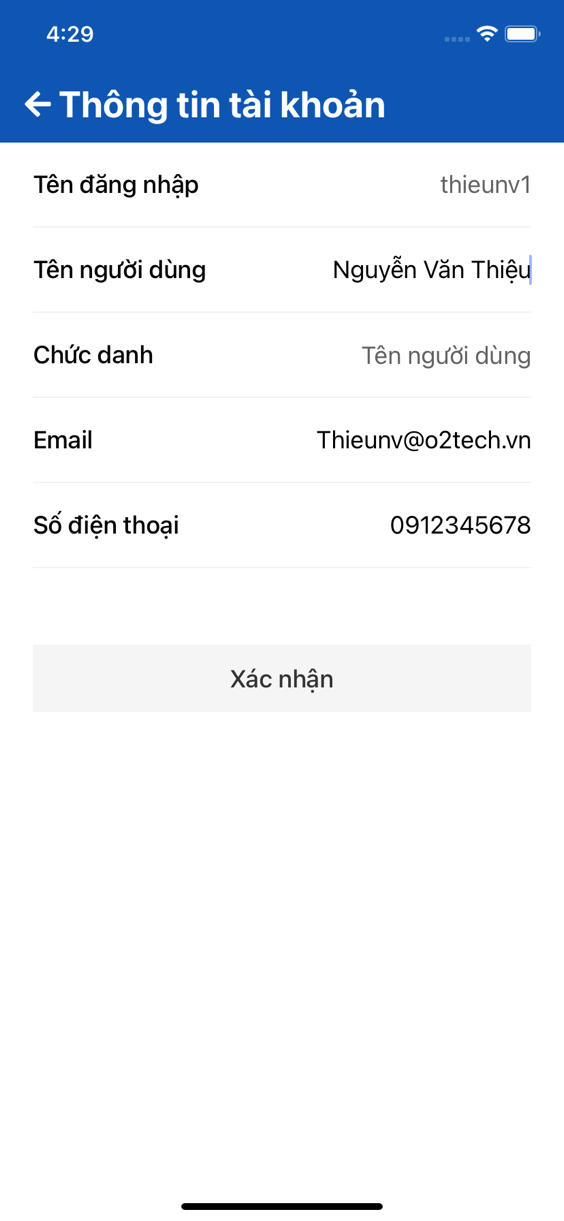 “Tên người dùng”: Tên người dùng trong cơ quan.“Email”: Địa chỉ email của người dùng. “Số điện thoại”: Số điện thoại của người dùng. Thay đổi mật khẩu người dùngMục đích: Mỗi tài khoản được hệ thống cấp mật khẩu mặc định, người dùng nên thay đổi mật khẩu của họ sau lần đăng nhập đầu tiênThao tácBước 1: Trên thanh Tabbar chọn phần “Tài khoản”Bước 2: Trên màn hình giao diện “Tài khoản” Nhấn chọn “Đổi mật khẩu”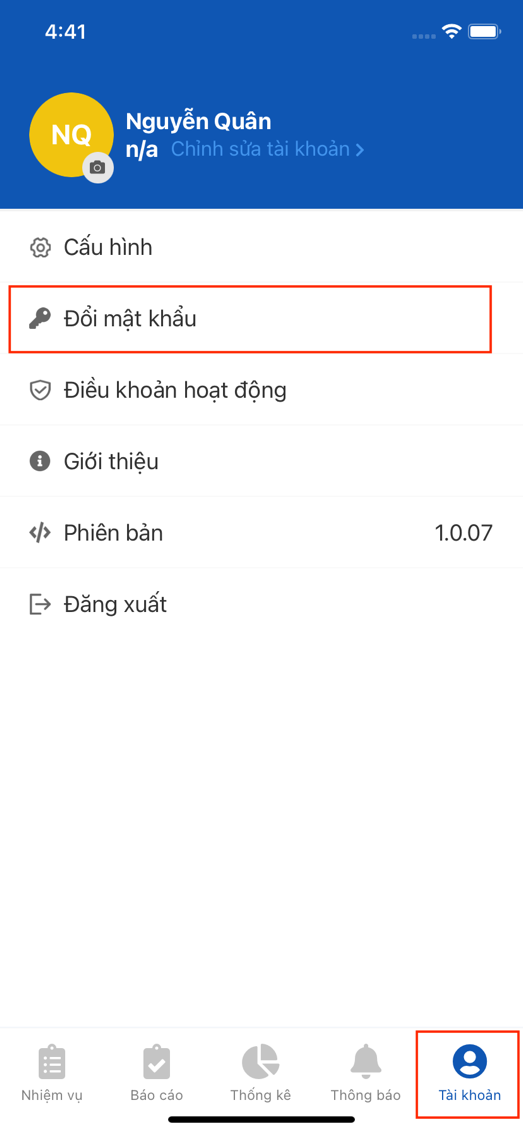 Bước 3: Trên màn hình đổi mật khẩu, người dùng nhập các thông tin để thay đổi mật khẩu mới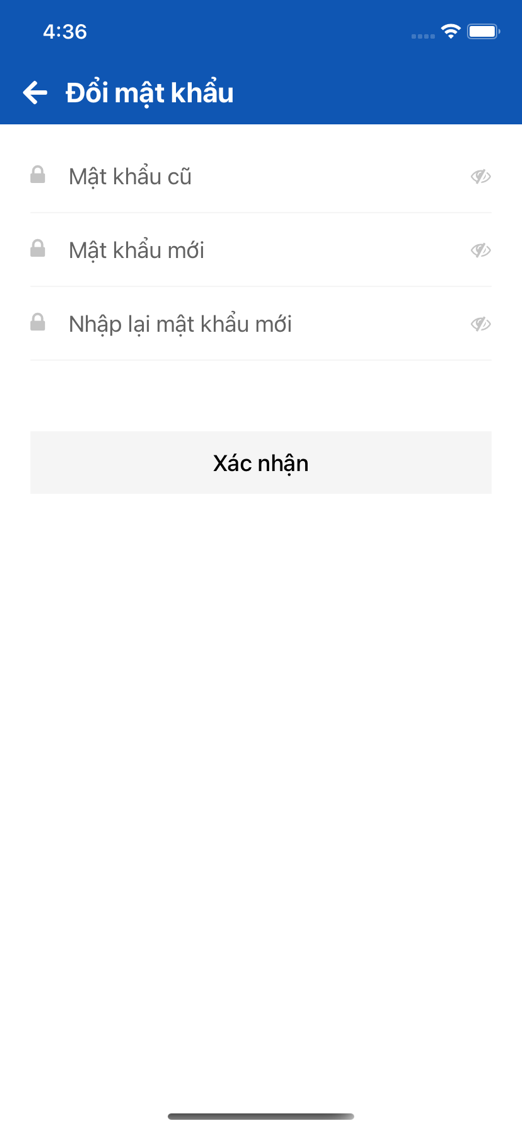 “Mật khẩu cũ”: Mật khẩu đang được người dùng sử dụng“Mật khẩu mới”: Mật khẩu mới của người dùng“Nhập lại mật khẩu mới”: Nhập lại mật khẩu để xác nhận, tránh nhầm mật khẩuBước 4: Nhấn “Xác nhận” để thay đổi mật khẩuCập nhật ảnh đại diện người dùngMục đích: Cập nhật và sử dụng ảnh để hiển thị khi tương tác ở các nhiệm vụ, công việc trong hệ thốngThao tác:Bước 1: Trên thanh Tabbar chọn phần “Tài khoản” Bước 2: Trên màn hình giao diện “Tài khoản” Nhấn chọn “”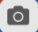 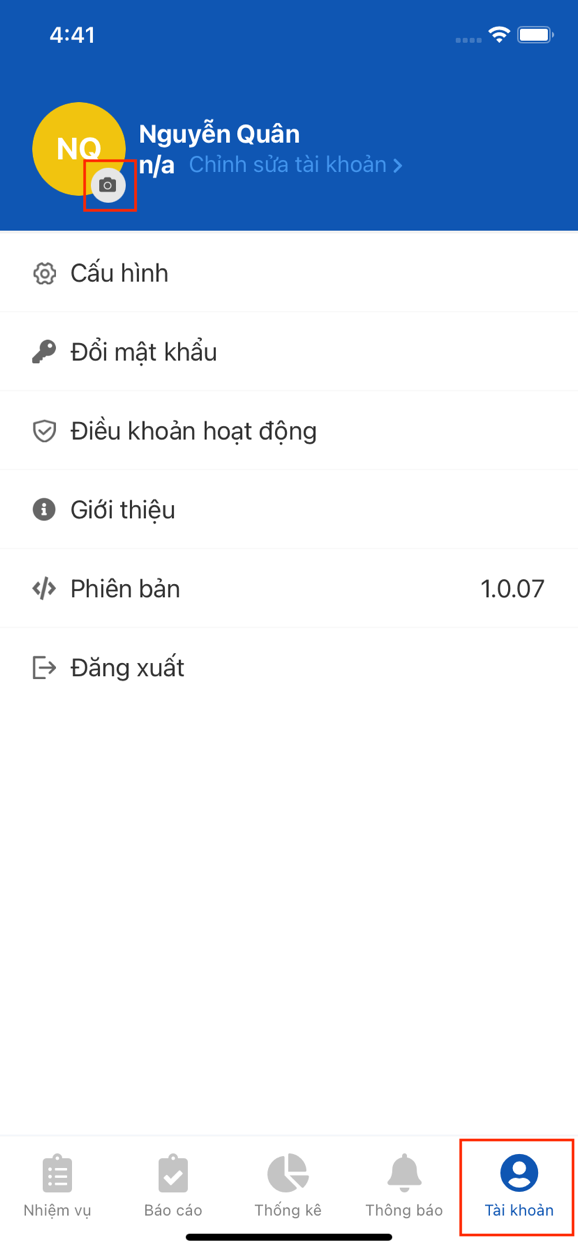 Bước 3: Chọn ảnh từ thư viện trong máy hoặc chọn chụp ảnh trực tiếp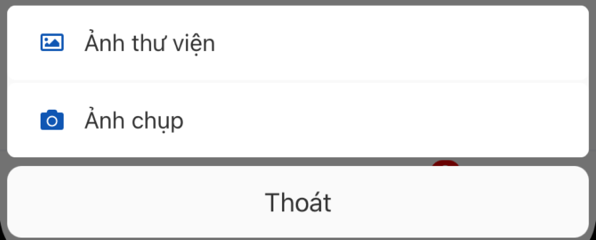 Bước 4: Lưu ảnh để cập nhật ảnh đại diệnHƯỚNG DẪN SỬ DỤNG MODULE NHIỆM VỤ TRỌNG TÂMHướng dẫn sử dụng chức năng Nhiệm vụ trọng tâmNhiệm vụ trọng tâm là các nhiệm vụ lớn của đơn vị, được các lãnh đạo đơn vị chủ trì theo dõi, phân công cho các trưởng phòng ban thực hiện và hoàn thànhChi tiết nhiệm vụ trọng tâmMục đích: Chi tiết nhiệm vụ trọng tâm hiển thị đầy đủ thông tin. Nội dung nhiệm vụ, thời hạn hoàn thành nhiệm vụ, các lãnh đạo chủ trì và thực hiệnThao tác:Bước 1: Trên thanh Tabbar chọn phần “Nhiệm vụ” Bước 2:  Trên màn hình giao diện “Nhiệm vụ” hiển thị danh sách nhiệm vụ trọng tâm và các nhiệm vụ nhỏ liên quan, chọn xem chi tiết 1 nhiệm vụ trọng tâmBước 3: Trên màn hình chi tiết nhiệm vụ trọng tâm, người dùng có thể xem các thông tin sau: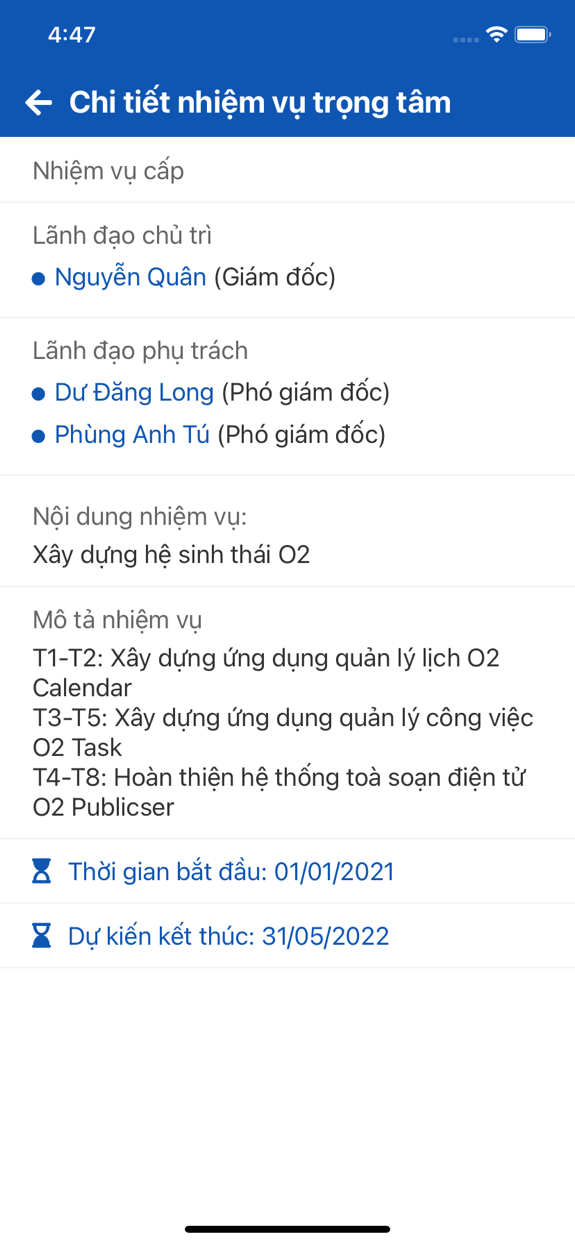 “Nhiệm vụ cấp”: Tên cấp nhiệm vụ.“Lãnh đạo chủ trì”: Người chủ trì, và phân công các nhiệm vụ, phê duyệt tiến độ của nhiệm vụ “Lãnh đạo phụ trách”: Người chịu trách nhiệm thực hiện, hoàn thành nhiệm vụ, báo cáo tiến độ thực hiện nhiệm vụ “Nội dung nhiệm vụ”: Nhập tên nhiệm vụ“Mô tả nhiệm vụ”: Nhập mô tả, kế hoạch chi tiết của nhiệm vụ trọng tâm“Thời gian bắt đầu”: Chọn thời gian bắt đầu nhiệm vụ“Dự kiến kết thúc”: Thiết lập thời gian kết thúc của nhiệm vụThêm mới nhiệm vụ trọng tâmTài khoản quản trị (Super Admin) sẽ cấp quyền thêm mới nhiệm vụ trọng tâm cho tài khoảnMục đích: Lãnh đạo đơn vị tạo các nhiệm vụ lớn giao cho các trưởng phòng ban thực hiện để hoàn thành mục tiêu của đơn vịThao tácBước 1: Trên thanh Tabbar chọn phần “Nhiệm vụ” Bước 2:  Trên màn hình giao diện “Nhiệm vụ” hiển thị danh sách nhiệm vụ trọng tâm và các nhiệm vụ nhỏ liên quan, nhất nút “” và chọn “Tạo nhiệm vụ trọng tâm”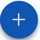 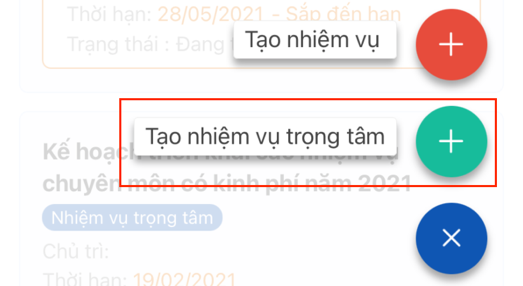 Bước 3: Trên màn hình thêm Nhiệm vụ trọng tâm, người dùng nhập các thông tin sau: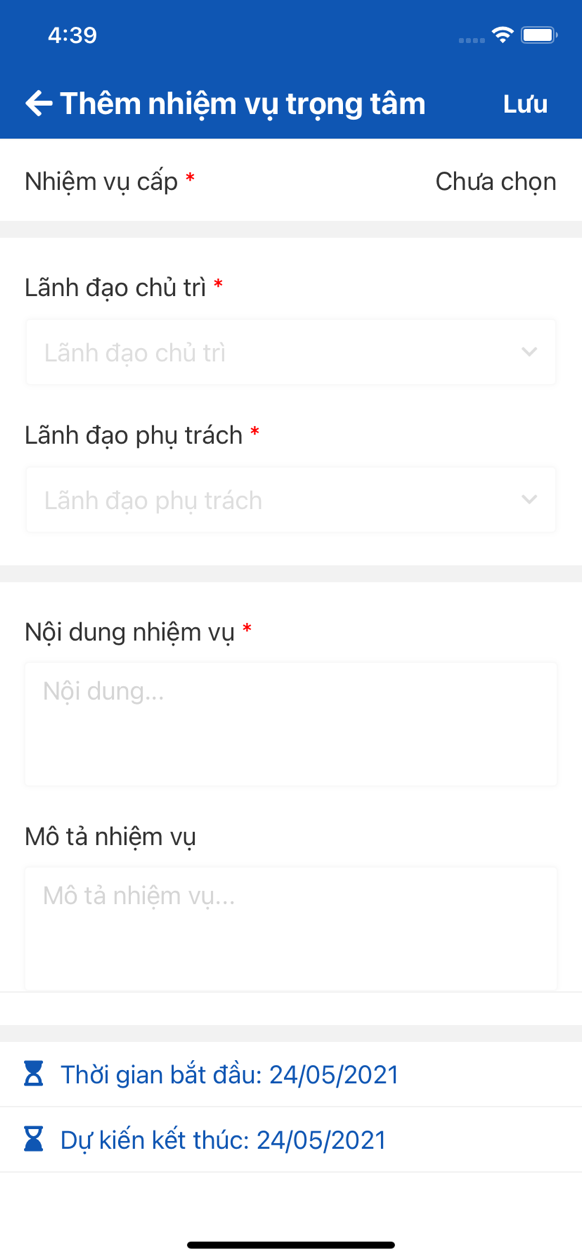 “Nhiệm vụ cấp”: Tên cấp nhiệm vụ.“Lãnh đạo chủ trì”: Người chủ trì, và phân công các nhiệm vụ, phê duyệt tiến độ của nhiệm vụ “Lãnh đạo phụ trách”: Người chịu trách nhiệm thực hiện, hoàn thành nhiệm vụ, báo cáo tiến độ thực hiện nhiệm vụ “Nội dung nhiệm vụ”: Nhập tên nhiệm vụ“Mô tả nhiệm vụ”: Nhập mô tả, kế hoạch chi tiết của nhiệm vụ trọng tâm“Thời gian bắt đầu”: Chọn thời gian bắt đầu nhiệm vụ“Dự kiến kết thúc”: Thiết lập thời gian kết thúc của nhiệm vụBước 4: Chọn “Lưu” để hoàn thành tạo mới Nhiệm vụ trọng tâmSửa nhiệm vụ trọng tâmTài khoản quản trị (Super Admin) sẽ cấp quyền sửa nhiệm vụ trọng tâm cho tài khoảnMục đích: Lãnh đạo đơn vị, người tạo nhiệm vụ có quyền sửa, bổ sung thông tin của nhiệm vụ trọng tâmThao tác:Bước 1: Trên thanh Tabbar chọn phần “Nhiệm vụ” Bước 2:  Trên màn hình giao diện “Nhiệm vụ” hiển thị danh sách nhiệm vụ trọng tâm và các nhiệm vụ nhỏ liên quan, nhất nút và chọn “Tạo nhiệm vụ trọng tâm”Bước 3: Trên màn hình thêm Nhiệm vụ trọng tâm, người dùng có thể cập nhật các thông tin sau:“Nhiệm vụ cấp”: Tên cấp nhiệm vụ.“Lãnh đạo chủ trì”: Người chủ trì, và phân công các nhiệm vụ, phê duyệt tiến độ của nhiệm vụ “Lãnh đạo phụ trách”: Người chịu trách nhiệm thực hiện, hoàn thành nhiệm vụ, báo cáo tiến độ thực hiện nhiệm vụ “Nội dung nhiệm vụ”: Nhập tên nhiệm vụ“Mô tả nhiệm vụ”: Nhập mô tả, kế hoặc chi tiết của nhiệm vụ trọng tâm“Thời gian bắt đầu”: Chọn thời gian bắt đầu nhiệm vụ“Dự kiến kết thúc”: Thiết lập thời gian kết thúc của nhiệm vụBước 4: Chọn “Lưu” để lưu lại các mục đã sửa đổi Nhiệm vụ trọng tâmHƯỚNG DẪN SỬ DỤNG MODULE NHIỆM VỤHướng dẫn sử dụng chức năng nhiệm vụChức năng này cho phép người dùng ứng dụng theo dõi những nhiệm vụ đang phụ trách hoặc được phân công.Chi tiết nhiệm vụHiển thị thông tin chi tiết về nhiệm vụ, các công việc nhỏ trong nhiệm vụ, các tập tin liên quan, các thảo luận trong quá trình thực hiện nhiệm vụThống kê công việcMục đích: Hiển thị biểu đồ thống kê tiến độ các công việc thuộc nhiệm vụ, hiển thị danh sách các công việc trong nhiệm vụThao tác:Bước 1: Từ màn danh sách nhiệm vụ, chọn xem chi tiết 1 nhiệm vụBước 2: Chọn tab “Thống kê” trong màn chi tiết nhiệm vụBước 3: Tại màn thống kê, người dùng có thể xem các phần sau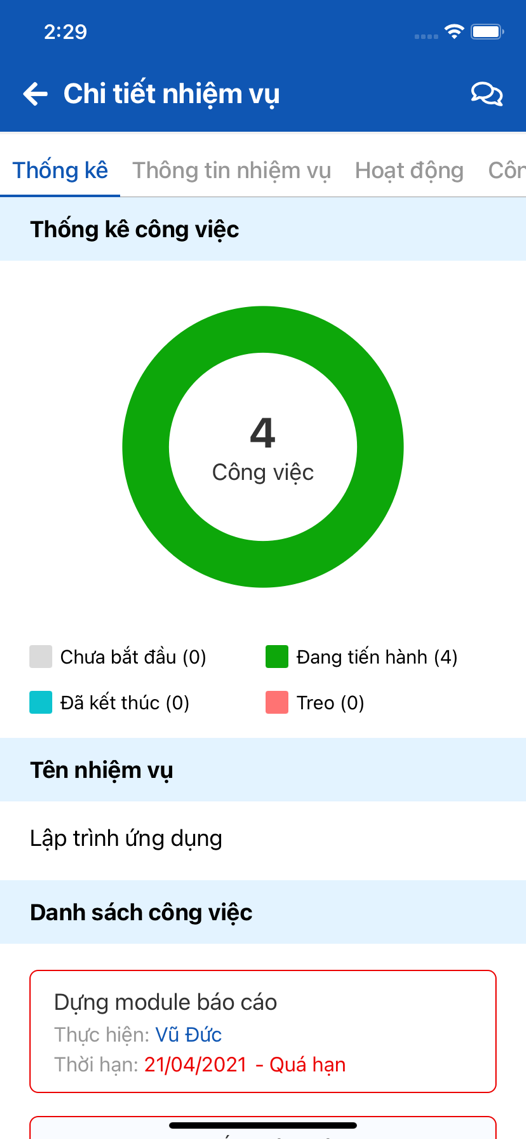 Thống kê: Hiển thị số lượng công việc, thống kê số lượng công việc theo từng trạng thái, có 4 trạng thái mô tả tình trạng công việc“Chưa bắt đầu”: Công việc được giao nhưng chưa đến ngày bắt đầu hoặc các công việc chưa triển khai“Đang tiến hành”: Các công việc đang diễn ra“Đã kết thúc”: Các công việc đã được thực hiện xong“Treo”: Các công việc đang tạm dừngTên nhiệm vụ: Hiển thị tên nhiệm vụDanh sách công việc: Hiển thị danh sách các công việc nhỏ thuộc nhiệm vụ, mỗi mục công việc mô tả các thông tin“Tên công việc”: Tên công việc cần thực hiện“Người thực hiện”: Chuyên viên được phân công thực hiện công việc“Thời hạn hoàn thành”: Thời hạn được giao cần hoàn thành công việcThông tin nhiệm vụMục đích: Hiển thị chi tiết các thông tin liên quan đến nhiệm vụ: Nội dung nhiệm vụ, lãnh đạo phụ trách, các chuyên viên tham gia, thời gian thực hiện nhiệm vụThao tácBước 1: Từ màn danh sách nhiệm vụ, chọn xem chi tiết 1 nhiệm vụBước 2: Chọn tab “Thông tin nhiệm vụ” trong màn chi tiết nhiệm vụBước 3: Tại màn “Thông tin nhiệm vụ”, người dùng có thể xem các nội dung sau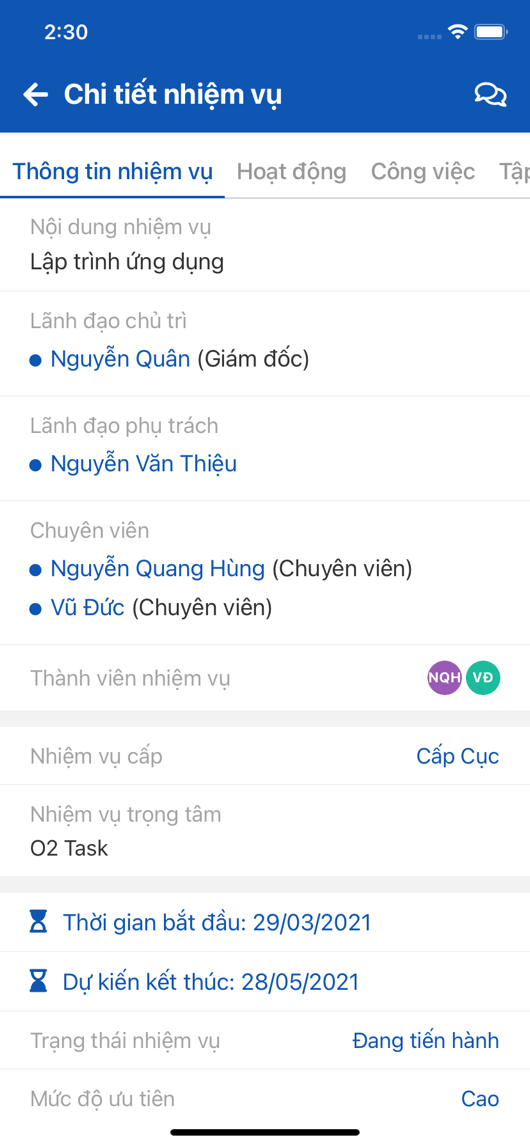 “Nội dung nhiệm vụ”: Mô tả khái quát về nhiệm vụ“Lãnh đạo chủ trì”: Lãnh đạo có quyền cao nhất trong nhiệm vụ, phê duyệt các báo cáo tiến độ, yêu cầu gia hạn của nhiệm vụ“Lãnh đạo phụ trách”: Là lãnh đạo chịu trách nhiệm chính trong nhiệm vụ, có trách nhiệm giám sát tiến độ của các thành viên thực hiện, giao việc cho các chuyên viên để đáp ứng hoàn thành nhiệm vụ“Chuyên viên thực hiện”: Là người chịu trách nhiệm thực hiện nhiệm vụ, báo cáo tiến độ lên các cấp lãnh đạo bên trên“Thành viên nhiệm vụ”: Là các thành viên tham gia cùng trong nhiệm vụ, thực hiện các công việc trong nhiệm vụ, được giao từ lãnh đạo phụ trách nhiệm vụ“Nhiệm vụ cấp”: Mô tả cấp nhiệm vụ“Nhiệm vụ trọng tâm”: Mô tả nhiệm vụ lớn, nhiệm vụ cấp cha của nhiệm vụ“Thời gian bắt đầu”: Thời gian được quy định bắt đầu triển khai công việc trong nhiệm vụ“Dự kiến kết thúc”: Thời gian dự kiến kết thúc nhiệm vụ theo kế hoạch đề ra“Thời gian kết thúc”“Trạng thái nhiệm vụ”: Mô tả trạng thái hiện tại của nhiệm vụ, được cập nhật qua các lần báo cáo tiến độ“Mức độ ưu tiên”: Hiển thị mức độ ưu tiên của nhiệm vụ“Báo cáo tiến độ”: Chuyên viên, lãnh đạo phụ trách có quyền/trách nhiệm báo cáo tiến độ thực hiện trình lãnh đạo chủ trì“Gia hạn”: Chuyên viên, lãnh đạo phụ trách có quyền/trách nhiệm gia hạn thời gian thực hiện nhiệm vụ khi không đạt được tiến độ theo dự kiến, trình lãnh đạo chủ trì phê duyệt“Chỉnh sửa”: Người tạo mới nhiệm vụ có quyền chỉnh sửa nhiệm vụ nếu tài khoản được cấp quyền“Xoá”: Người tạo mới nhiệm vụ có quyền xoá nhiệm vụ nếu tài khoản được cấp quyềnHoạt động nhiệm vụMục đích: Thể hiện thông tin qúa trình thực hiện nhiệm vụ, các lần báo cáo tiến độ hoặc gia hạn thời gian hoàn thành của chuyên viên thực hiện với các lãnh đạo phụ trách nhiệm vụThao tác:Bước 1: Từ màn danh sách nhiệm vụ, chọn xem chi tiết 1 nhiệm vụBước 2: Chọn tab “Hoạt động nhiệm vụ” trong màn chi tiết nhiệm vụBước 3: Tại màn “Hoạt động nhiệm vụ”, người dùng có thể xem các bản gia hạn thời gian, báo cáo tiến độ của nhiệm vụ, mỗi mục mô tả các thông tin sau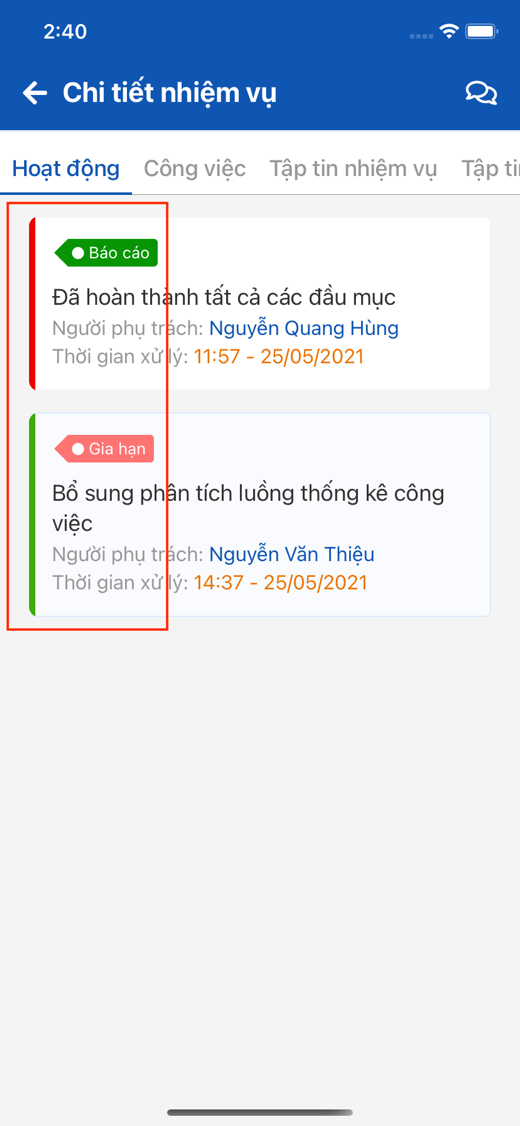 Mục báo cáo:“Nhãn dán”: thể hiện đó là mục “Gia hạn” hoặc “Báo cáo”“Nội dung”: Hiển thị nội dung báo cáo tiến độ“Người thực hiện” Hiện thị chuyên viên thực hiện nhiệm vụ“Thời gia gửi”: Hiển thị thời gian chuyên viên gửi báo cáo“Thời gian xử lý”: Hiện thị thời gian lãnh đạo xử lý báo cáo“Màu”: Ứng dụng quy định màu xanh() là báo cáo được lãnh đạo phê duyệt, màu đỏ() là báo cáo lãnh đạo từ chối 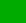 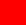 Mục gia hạn“Nhãn dán”: thể hiện đó là mục “Gia hạn” hoặc “Báo cáo”“Nội dung”: Hiển thị nội dung lý do xin gia hạn thời gian“Người thực hiện” Hiện thị chuyên viên thực hiện nhiệm vụ“Thời gia gửi”: Hiển thị thời gian chuyên viên gửi báo cáo“Thời gian xử lý”: Hiện thị thời gian lãnh đạo xử lý báo cáo“Màu”: Ứng dụng quy định màu xanh() là báo cáo được lãnh đạo phê duyệt, màu đỏ() là báo cáo lãnh đạo từ chối Công việc thuộc nhiệm vụMục đích:Hiển thị danh sách, số lượng công việc thuộc nhiệm vụ, lọc công việc theo các trạng tháiThao tác:Bước 1: Từ màn danh sách nhiệm vụ, chọn xem chi tiết 1 nhiệm vụ Bước 2: Chọn tab “Công việc” trong màn chi tiết nhiệm vụBước 3: Tại màn “Công việc”, người cùng có thể xem tổng số công việc thuộc nhiệm vụ, danh sách công việc, lọc công việc theo các trạng thái. 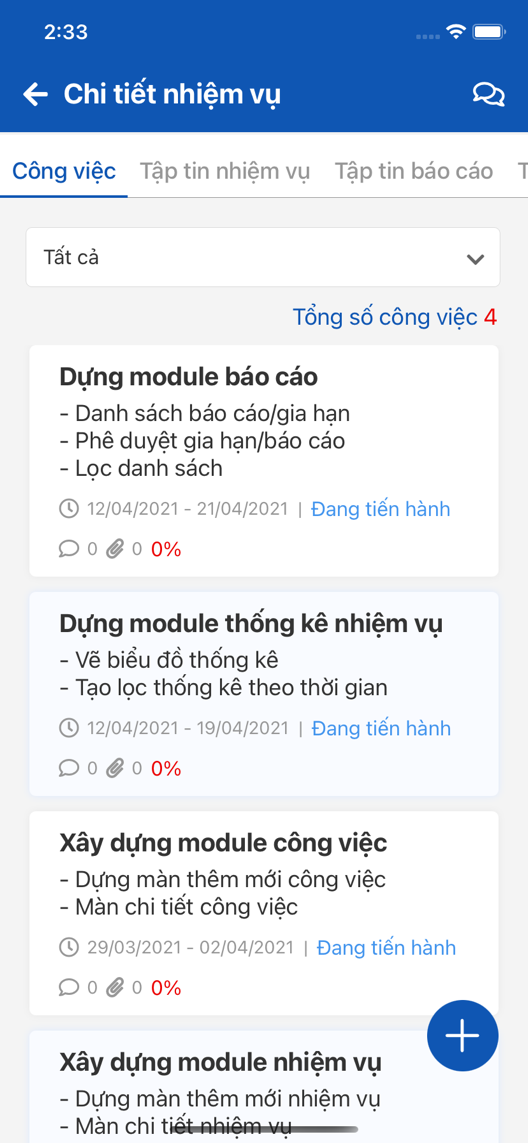 Bước 4: Mỗi mục công việc đều hiển thị rõ các thông tin“Tên công việc”: Hiển thị tên công việc“Nội dung công việc”: Mô tả các yêu cầu cần đạt được để hoàn thành công việc“Thời gian bắt đầu-kết thúc”: Hiển thị thời gian được giao dể hoàn thành công việc“Trạng thái công việc”: Hiển thị trạng thái hiện tại của công việc“Các tin nhắn trong cuộc hội thoại”“Số lượng tệp đính kèm trong công việc”Bước 5: Các lãnh đạo phòng ban phụ trách nhiệm vụ đều có thể tạo mới công việc giao cho các nhân viên trong phòng banTập tin nhiệm vụMục đích: Hiển thị danh sách các tập tin liên quan đến nhiệm vụ giao xuống cho chuyên viênThao tác:Bước 1: Từ màn danh sách nhiệm vụ, chọn xem chi tiết 1 nhiệm vụ Bước 2: Chọn tab “Tập tin nhiệm vụ” trong màn chi tiết nhiệm vụBước 3: Tại màn “Tập tin nhiệm vụ”, người cùng có thể xem tổng số tập tin thuộc nhiệm vụ, được đính kèm nhiệm vụ khi giao xuống các chuyên viênTập tin báo cáoMục đích: Hiên thị danh sách các tệp tin báo cáo của chuyên viên đã được các lãnh đạo phê duyệt qua các lần báo cáo tiến độThao tác:Bước 1: Từ màn danh sách nhiệm vụ, chọn xem chi tiết 1 nhiệm vụ Bước 2: Chọn tab “Tập tin báo cáo” trong màn chi tiết nhiệm vụBước 3: Tại màn “Tập tin báo cáo”, người cùng có thể xem tổng số tập tin thuộc nhiệm vụ, được đính kèm các báo cáo tiến độ nhiệm vụ của các chuyên viên gửi lãnh đạo phê duyệtThảo luậnMục đích: hiện thị nội dung các tin nhắn, cuộc trò chuyện giữa các thành viên tham gia nhiệm vụ là các lãnh đạo chủ trì, lãnh đạo phụ trách và các chuyên viênThao tác: Bước 1: Từ màn danh sách nhiệm vụ, chọn xem chi tiết 1 nhiệm vụ Bước 2: Chọn tab “Thảo luận” hoặc nhấn chọn biểu tượng “” trong màn chi tiết nhiệm vụ để chuyển sang màn trò chuyện trong nhiệm vụ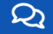 Bước 3: Tại màn “Thảo luận”, người cùng có thể xem tổng thể cuộc hội thoại trong nhiệm vụ, có thể gửi tin nhắn cho mọi người trong nhiệm vụ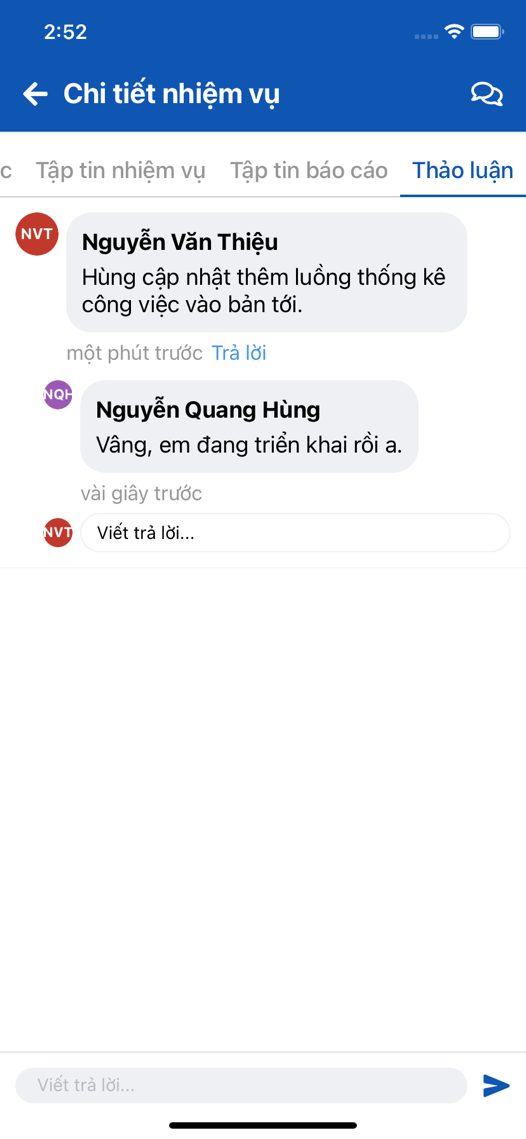 Thêm mới nhiệm vụMục đích: Lãnh đạo đơn vị, lãnh đạo phòng ban có tài khoản được cấp quyền có thể tạo mới nhiệm vụ và giao xuống cho cấp dưới thực hiện nhiệm vụThao tácBước 1: Từ màn hình chính, chọn tab nhiệm vụBước 2: Trên màn hình giao diện “Nhiệm vụ” hiển thị danh sách nhiệm vụ trọng tâm và các nhiệm vụ nhỏ liên quan, nhất nút và chọn “Tạo nhiệm vụ”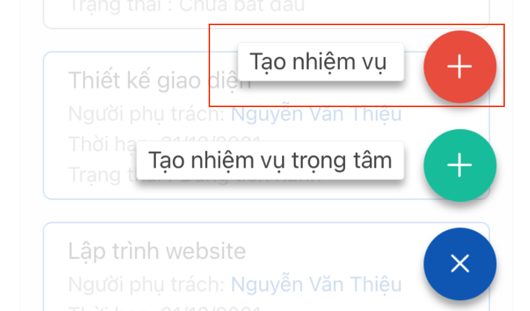 Bước 3: Tại màn “Thêm nhiệm vụ”, người cùng nhập các thông tin sau để thêm mới nhiệm vụ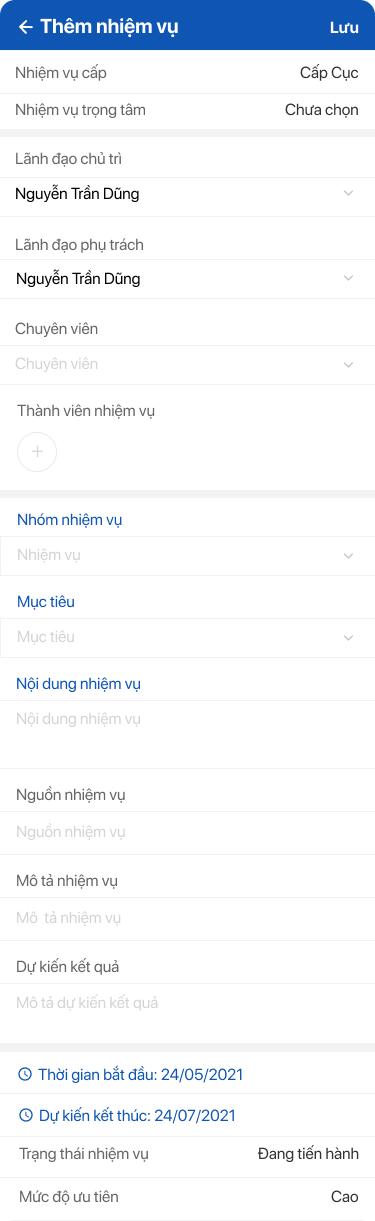 “Nhiệm vụ cấp”: Mô tả cấp của nhiệm vụ“Nhiệm vụ trọng tâm”: Là nhiệm vụ lớn, nhiệm vụ cha của nhiệm vụ“Lãnh đạo chủ trì”: ”: Lãnh đạo có quyền cao nhất trong nhiệm vụ, phê duyệt các báo cáo tiến độ, yêu cầu gia hạn của nhiệm vụ“Lãnh đạo phụ trách”: Là lãnh đạo chịu trách nhiệm chính trong nhiệm vụ, có trách nhiệm giám sát tiến độ của các thành viên thực hiện, giao việc cho các chuyên viên để đáp ứng hoàn thành nhiệm vụ“Chuyên viên”: Là người chịu trách nhiệm thực hiện nhiệm vụ, báo cáo tiến độ lên các cấp lãnh đạo bên trên“Thành viên nhiệm vụ”: Là các thành viên tham gia cùng trong nhiệm vụ, thực hiện các công việc trong nhiệm vụ, được giao từ lãnh đạo phụ trách nhiệm vụ“Nhóm nhiệm vụ”: Phân loại nhiệm vụ thuộc nhóm nào“Mục tiêu”: Mô tả nhiệm vụ đáp ứng cho mục tiêu nào“Nội dung nhiệm vụ”: Mô tả khái quát về nhiệm vụ“Nguồn nhiệm vụ”: Mô tả nguồn hình thành nhiệm vụ“Mô tả nhiệm vụ”: Mô tả các nội dung cần thực hiện trong nhiệm vụ“Dự kiến kết quả”: Các yêu cầu cần đạt được khi hoàn thành nhiệm vụ“Thời gian bắt đầu”: Thời gian được quy định bắt đầu triển khai công việc trong nhiệm vụ“Dự kiến kết thúc”: Thời gian dự kiến kết thúc nhiệm vụ theo kế hoạch đề ra“Trạng thái nhiệm vụ”: Mô tả trạng thái hiện tại của nhiệm vụ, được cập nhật qua các lần báo cáo tiến độ“Mức độ ưu tiên”: Mức độ ưu tiên của nhiệm vụChỉnh sửa nhiệm vụMục đích: Thay đổi lại các trường thông tin trong nhiệm vụThao tác:Bước 1: Từ màn danh sách nhiệm vụ, chọn xem chi tiết 1 nhiệm vụBước 2: Chọn tab “Thông tin nhiệm vụ” trong màn chi tiết nhiệm vụBước 3: Tại màn “Thông tin nhiệm vụ”, người dùng ấn chọn “Chỉnh sửa” ở cuối trangBước 4: Tại màn “Sửa nhiệm vụ” người dùng có quyền thay đổi thông tin của nhiệm vụ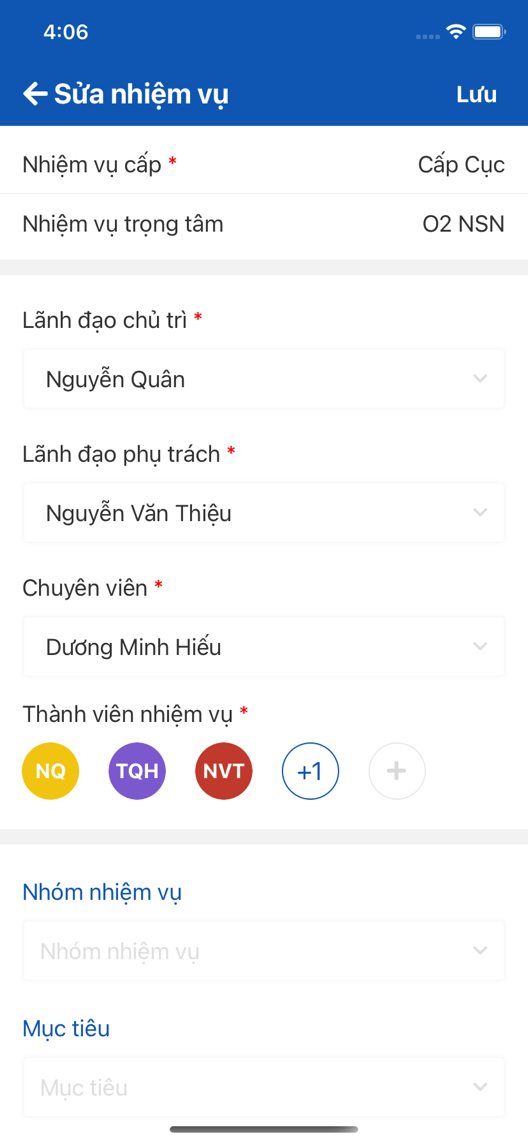 Bước 5: Sau khi cập nhật thông tin mới, nhấn chọn “Lưu” để cập nhật nội dung nhiệm vụXoá nhiệm vụMục đích:Thao tác:Bước 1: Từ màn danh sách nhiệm vụ, chọn xem chi tiết 1 nhiệm vụBước 2: Chọn tab “Thông tin nhiệm vụ” trong màn chi tiết nhiệm vụBước 3: Tại màn “Thông tin nhiệm vụ”, người dùng ấn chọn “Xoá” ở cuối trang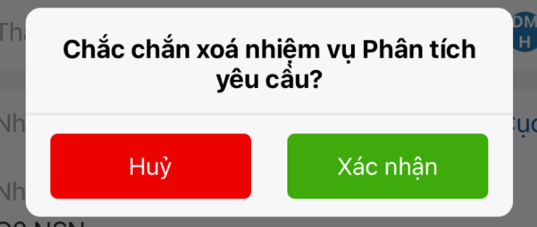 Bước 4: Chọn “Xác nhận” để xoá nhiệm vụ đã chọn. Chọn “Huỷ” để quay về màn chi tiết nhiệm vụBáo cáo nhiệm vụMục đích: Các chuyên viên thực hiện, lãnh đạo phụ trách gửi báo cáo tiến độ, đơn xin gia hạn thời gian cho nhiệm vụ, gửi lên trình lãnh đạo đơn vị, chủ trì nhiệm vụ phê duyệtBáo cáo tiến độMục đích: Chuyên viên, lãnh đạo phụ trách có quyền/trách nhiệm báo cáo tiến độ thực hiện trình lãnh đạo chủ trìThao tác:Bước 1: Từ màn danh sách nhiệm vụ, chọn xem chi tiết 1 nhiệm vụBước 2: Chọn tab “Thông tin nhiệm vụ” trong màn chi tiết nhiệm vụBước 3: Ở màn “Thông tin nhiệm vụ”, người dùng ấn chọn “Báo cáo” ở cuối trang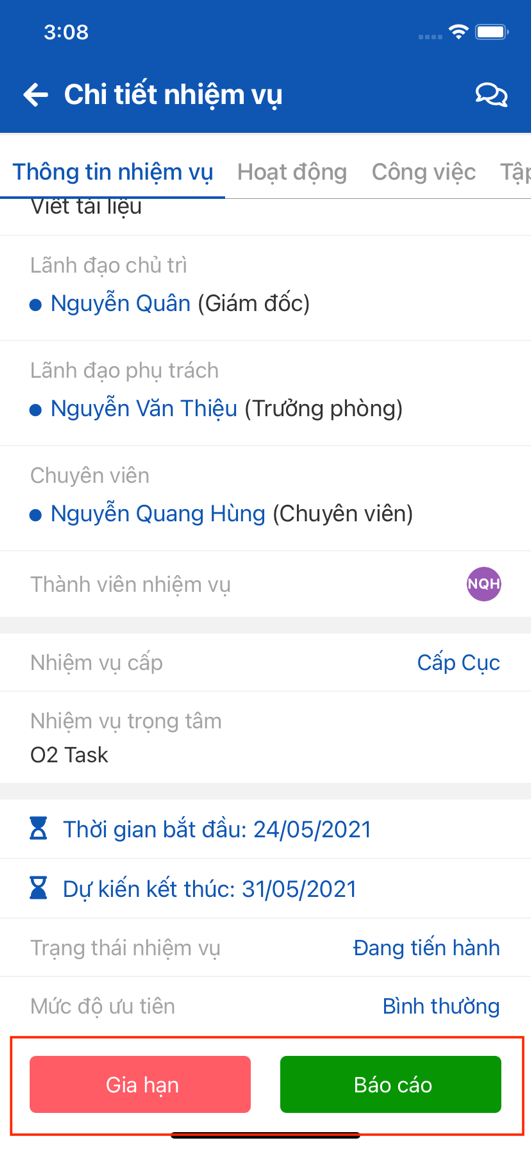 Bước 4: Tại màn báo cáo nhiệm vụ, người dùng nhập các thông tin liên quan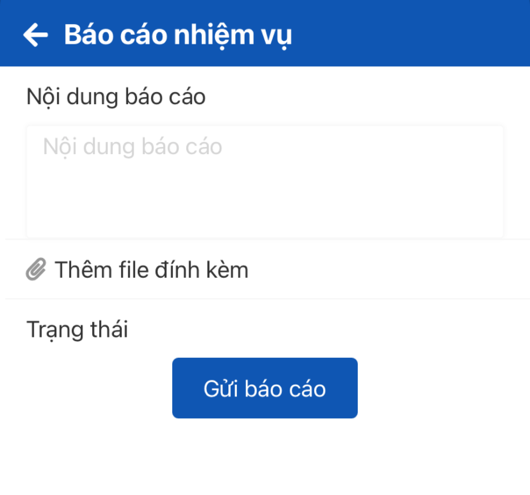 “Nội dung báo cáo”:“File đính kèm”:“Trạng thái”:Bước 5: Nhấn “Gửi báo cáo” để trình lãnh đạo phê duyệtGia hạn thời gianMục đích: Chuyên viên, lãnh đạo phụ trách có quyền/trách nhiệm gia hạn thời gian thực hiện nhiệm vụ khi không đạt được tiến độ theo dự kiến, trình lãnh đạo chủ trì phê duyệtThao tác:Bước 1: Từ màn danh sách nhiệm vụ, chọn xem chi tiết 1 nhiệm vụBước 2: Chọn tab “Thông tin nhiệm vụ” trong màn chi tiết nhiệm vụBước 3: Tại màn “Thông tin nhiệm vụ”, người dùng ấn chọn “Gia hạn” ở cuối trang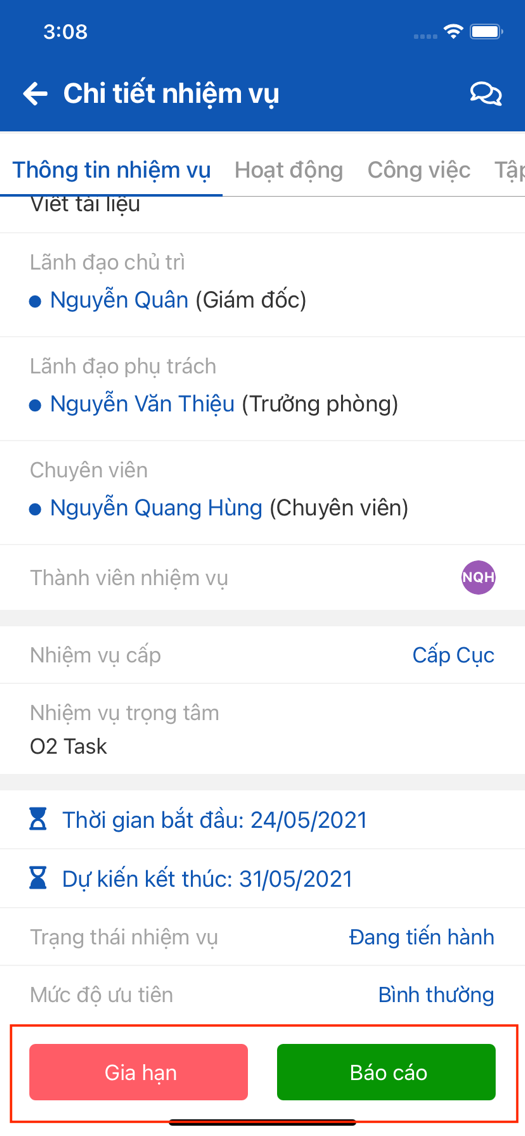 Bước 4: Tại màn báo cáo nhiệm vụ, người dùng nhập các thông tin liên quan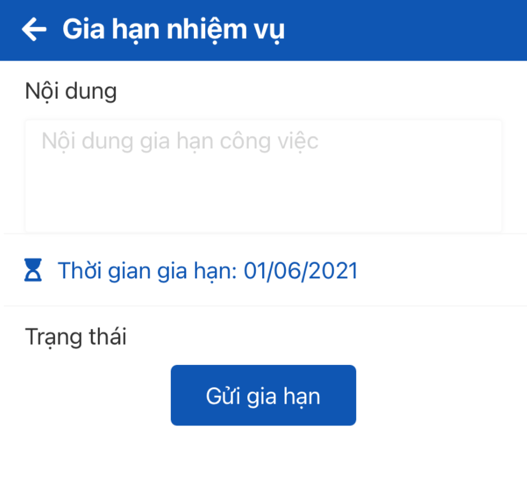 “Nội dung”: Trình bày lý do dẫn đến đơn xin gia hạn“Thời gian gia hạn”: Đề xuất thời gian dự kiến kết thúc mới cho nhiệm vụ“Trạng thái”: Chọn trạng thái hiện tại của nhiệm vụBước 5: Nhấn “Gửi gia hạn” để trình lãnh đạo phê duyệtLọc nhiệm vụMục đích: Tìm kiếm, phân loại nhiệm vụ theo thời gian, trạng thái thực hiệnThao tácBước 1: Trên thanh tabbar chọn phần “Nhiệm vụ”Bước 2: Trên màn hình giao diện nhiệm vụ, chọn biểu tượng  để chuyển sang màn lọc nhiệm vụ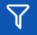 Bước 3: Tại màn lọc nhiệm vụ, người dùng có thể lọc hiển thị danh sách nhiệm vụ theo trạng thái hoặc thời gian dự kiến kết thúc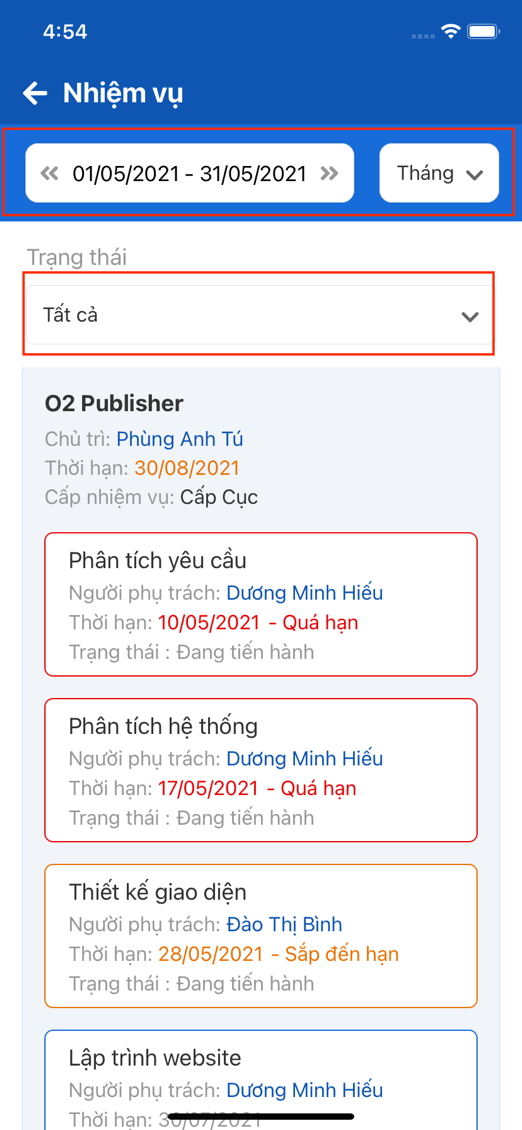 Tra cứu nhiệm vụMục đích: Tìm kiếm, tra cứu nhiệm vụ theo tên nhiệm vụThao tác:Bước 1: Trên thanh tabbar chọn phần “Nhiệm vụ”Bước 2: Trên màn hình giao diện nhiệm vụ, chọn biểu tượng  để chuyển sang màn tìm kiếm nhiệm vụ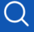 Bước 3: Tại màn tìm kiếm nhiệm vụ, người dùng tra cứu theo tên của nhiệm vụ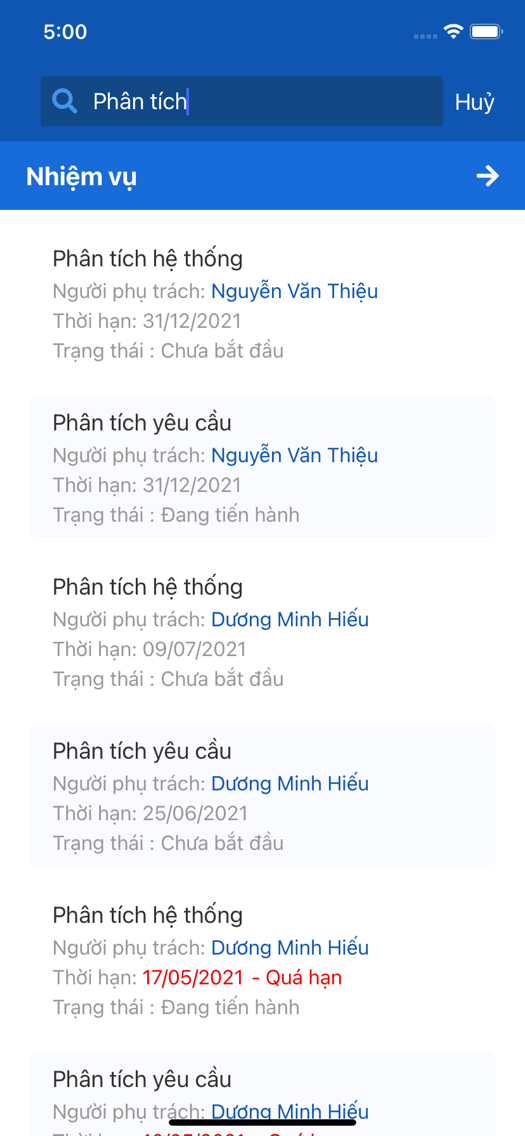 HƯỚNG DẪN SỬ DỤNG MODULE CÔNG VIỆCDanh sách công việcMục đích:Thao tácBước 1: Từ màn chi tiết nhiệm vụ, chọn tab “Công việc” để chuyển sang màn danh sách công việc trong nhiệm vụBước 2: Ở màn danh sách công việc, người dùng có thể thấy được tổng số công việc thuộc nhiệm vụ, có thể lọc danh sách công việc theo các trạng tháiBước 3: Mỗi mục công việc, hiển thị đầy đủ các thông tin sauTên công việcNội dung công việcThời gian bắt đầu/kết thúcTrạng thái công việcCác tin nhắn trong cuộc hội thoạiSố lượng tệp đính kèm trong công việc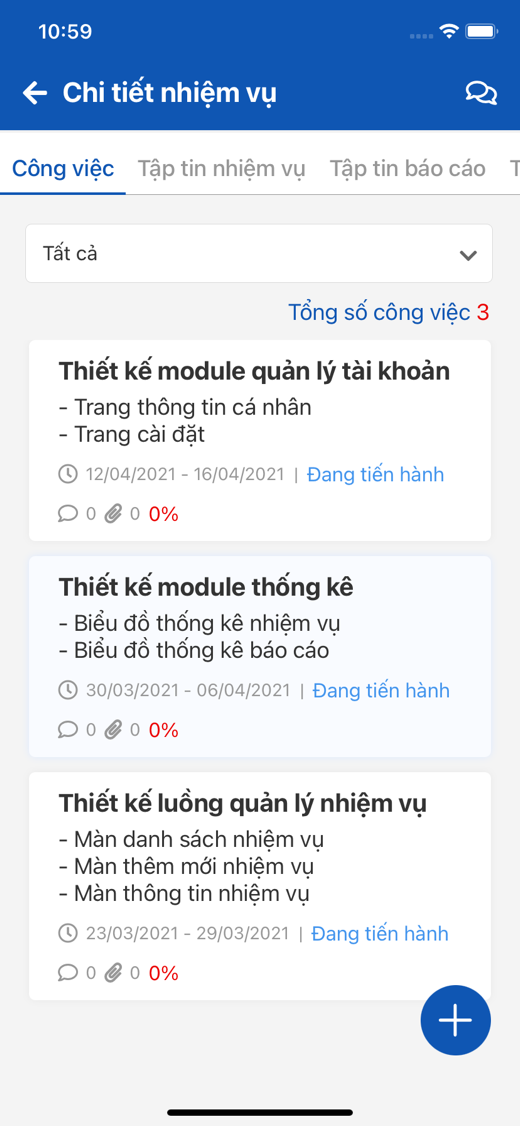 Chi tiết công việcMục đích: Hiển thị thông tin chi tiết về công việc, thuộc nhiệm vụ nào, người thực hiện, trạng thái công việcThao tác:Bước 1: Từ màn danh sách công việc, chọn xem chi tiết một công việcBước 2: Ở màn chi tiết công việc, người dùng có thể xem đầy đủ các thông tin sau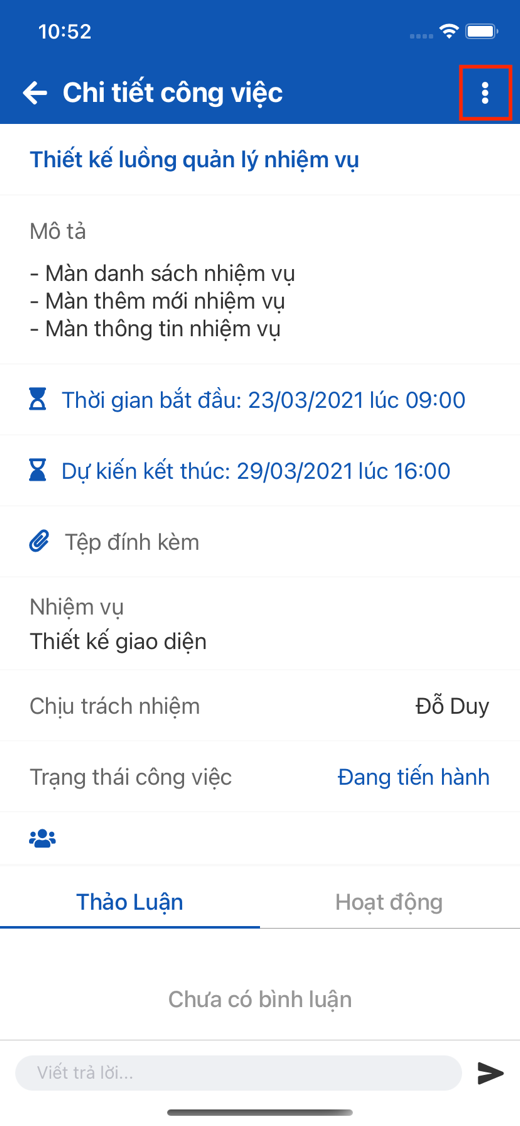 “Tên công việc”: Mô tả khái quát về công việc“Mô tả”: Mô tả các yêu cầu cần đạt được để hoàn thành công việc“Thời gian bắt đầu”: Thời gian bắt đầu thực hiện công việc“Thời gian kết thúc”: Thời hạn được quy định cần hoàn thành công việc“Tệp đính kèm”: Tệp được giao kèm công việc“Nhiệm vụ”: Tên nhiệm vụ chứa công việc“Chịu trách nhiệm”: Người được lãnh đạo giao thực hiện công việc, có trách nhiệm báo cáo tiến độ thực hiện cho cấp lãnh đạo“Trạng thái công việc”: Hiện trạng thực hiện công việc, được cập nhật qua các lần báo cáo“Thành viên”: Các thành viên tham gia phối hợp để hoàn thành công việc“Thảo luận”: Hiển thị nội dung trao đổi giữa các thành viên thực hiện công việc với nhau và với lãnh đạo“Hoạt động”: Hiển thị quá trình thực hiện công việc qua các lần báo cáo tiến độ hay gia hạnBước 3: Từ màn chi tiết công việc, người dùng có thể “Sửa” hoặc “Xoá” công việc nếu được cấp quyềnThảo luậnMục đích: Hiển thị các trao đổi, trò chuyện giữa lãnh đạo phụ trách, chuyên viên thực hiện và các chuyên viên tham gia công việcThao tác: Từ màn chi tiết công việc, chọn tab “Thảo luận” để tham gia bình luận về công việc với các thành viên khácHoạt độngMục đích: Hiển thị danh sách các báo cáo tiến độ, đơn xin gia hạn thời gian của công việc, được gửi từ các chuyên viên thực hiện công việc gửi lên lãnh đạo phụ trách phê duyệtThao tác: Từ màn chi tiết công việc, chọn tab “Hoạt động” để xem danh sách các hoạt động báo cáo/gia hạn công việcThêm mới công việcMục đích: Lãnh đạo phòng ban được cấp quyền tạo mới, phân công công việc đến các chuyên viên trong phòng ban mình quản lýThao tác:Bước 1: Từ chi tiết nhiệm vụ, chọn tab “Công việc” để hiển thị danh sách công việc thuộc nhiệm vụBước 2: Từ màn danh sách công việc, nhấn nút “” để thêm mới công việcBước 3: Ở màn thêm mới công việc, người dùng nhập các thông tin sau để tạo mới công việc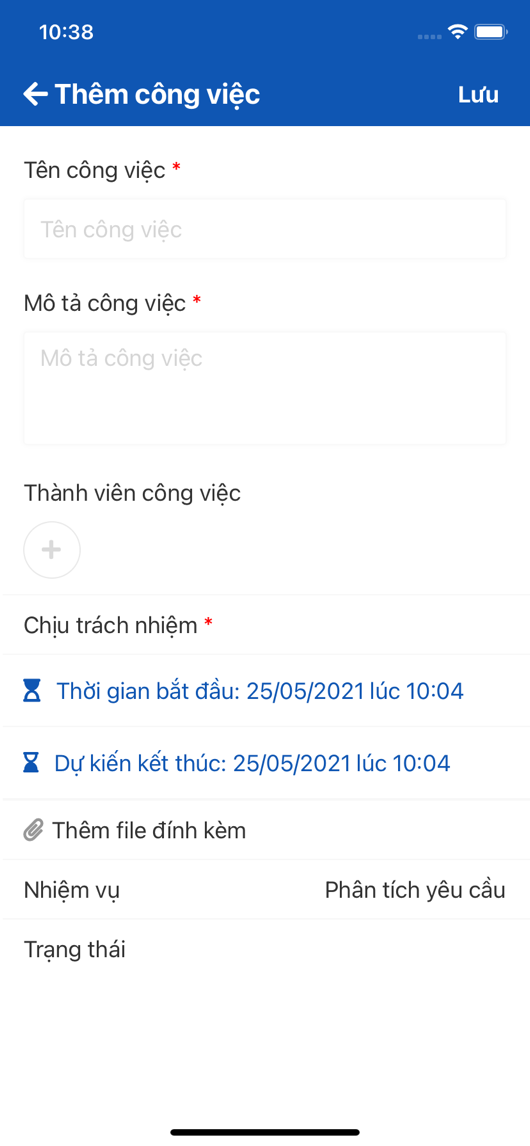 “Tên công việc”: Mô tả khái quát về công việc“Mô tả công việc”: Mô tả các yêu cầu cần đạt được để hoàn thành công việc“Thành viên công việc”: Các thành viên tham gia phối hợp để hoàn thành công việc“Chịu trách nhiệm”: Người được lãnh đạo giao thực hiện công việc, có trách nhiệm báo cáo tiến độ thực hiện cho cấp lãnh đạo“Thời gian bắt đầu”: Thời gian bắt đầu thực hiện công việc“Dự kiến kết thúc”: Thời hạn được quy định cần hoàn thành công việc“File đính kèm”: Tệp được giao kèm công việc“Nhiệm vụ”: Tên nhiệm vụ chứa công việc“Trạng thái”: Tình trạng của công việcBước 4: Nhấn “Lưu” để tạo mới công việcSửa công việcMục đích: Lãnh đạo phòng ban/người tạo công việc có quyền sửa, thay đổi nội dung, thời gian của công việc trong phòng ban mình phụ tráchThao tác:Bước 1: Từ màn danh sách công việc, chọn 1 công việc cần sửa Bước 2: Từ màn chi tiết công việc, nhấn nút “” ở góc trên bên phải và chọn sửa công việc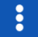 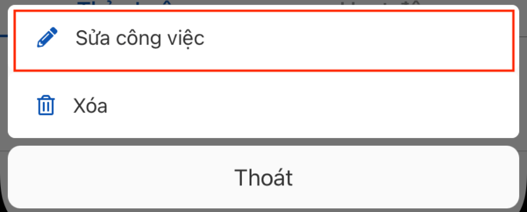 Bước 3: Tại màn sửa công việc, người dùng có quyền thay đổi các thông tin liên quan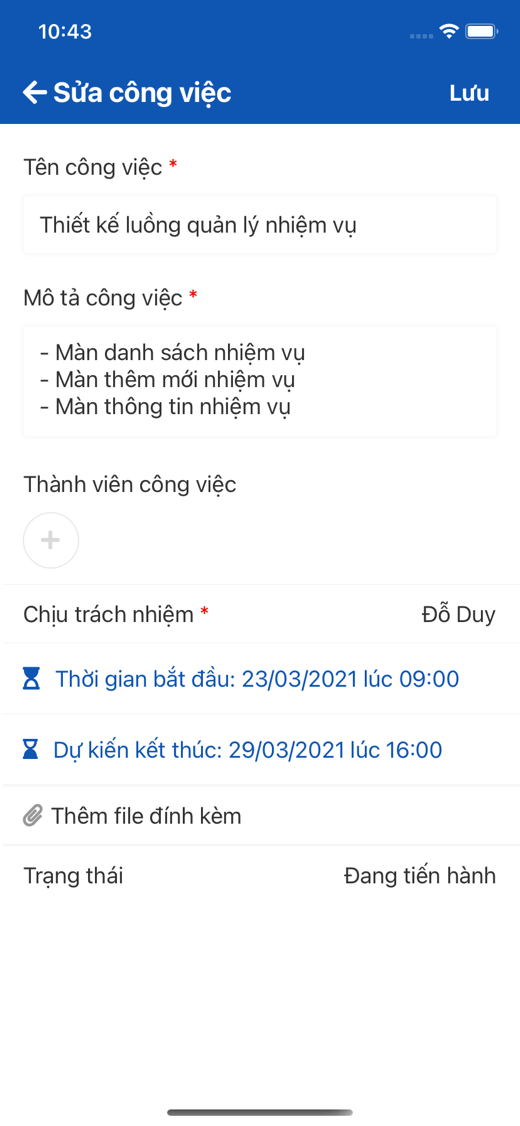 “Tên công việc”: Mô tả khái quát về công việc“Mô tả công việc”: Mô tả các yêu cầu cần đạt được để hoàn thành công việc“Thành viên công việc”: Các thành viên tham gia phối hợp để hoàn thành công việc“Chịu trách nhiệm”: Người được lãnh đạo giao thực hiện công việc, có trách nhiệm báo cáo tiến độ thực hiện cho cấp lãnh đạo“Thời gian bắt đầu”: Thời gian bắt đầu thực hiện công việc“Dự kiến kết thúc”: Thời hạn được quy định cần hoàn thành công việc“File đính kèm”: Tệp được giao kèm công việc“Nhiệm vụ”: Tên nhiệm vụ chứa công việc“Trạng thái”: Tình trạng của công việcBước 4: Chọn “Lưu” để lưu lại các thay đổi. Nếu không có nhu cầu thay đổi, người dùng ấn “” để thoát màn sửa công việc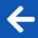 Xoá công việcMục đích: Lãnh đạo phòng ban có quyền xoá công việc trong phòng mình phụ tráchThao tácBước 1: Từ màn danh sách công việc, chọn 1 công việc muốn xoáBước 2: Từ màn chi tiết công việc, nhắn nút “” góc bên phải và chọn “Xoá”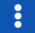 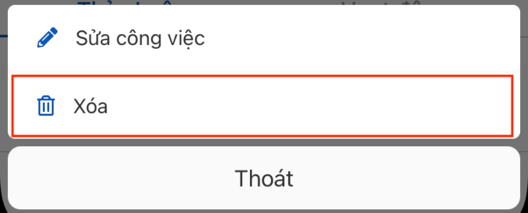 Bước 3: Chọn “Xác nhận” nếu muốn xoá công việc. Chọn “Huỷ” để quay lại màn chi tiết công việc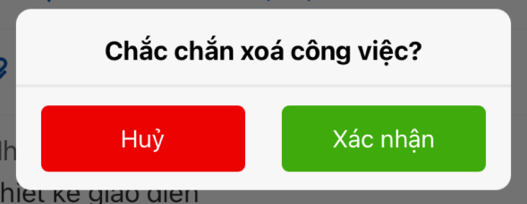 HƯỚNG DẪN SỬ DỤNG MODULE BÁO CÁODanh sách báo cáoMục đích: Hiển thị danh sách các báo cáo của cấp dưới gửi lên lãnh đạo để phê suyệt tiến độ công việc/nhiệm vụThao tác:Bước 1: Trên thanh Tabbar chọn mục “Báo cáo” để vào màn danh sách báo cáo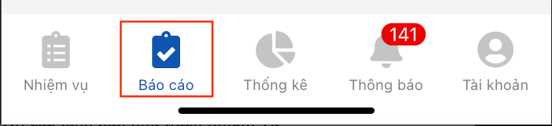 Bước 2: Tại màn danh sách, chọn mục “Chưa xử lý” hoặc “Đã xử lý” để hiển thị các bản báo cáo/gia hạn đang được chờ phê duyệt hoặc đã được phản hồiChưa xử lýMục đích: Hiển thị danh sách các bản báo cáo tiến độ/ yêu cầu gia hạn cấp dưới gửi lên đang chờ lãnh đạo phê duyệtThao tác:Bước 1: Trên thanh Tabbar chọn mục “Báo cáo” để vào màn danh sách báo cáoBước 2: Tại màn danh sách, chọn mục “Chưa xử lý” để hiển thị các bản báo cáo/gia hạn đang được chờ phê duyệt Bước 3: Chọn lọc Báo cáo hoặc gia hạn theo nhu cầu người sử dụng để hiện thị danh sách tương ứng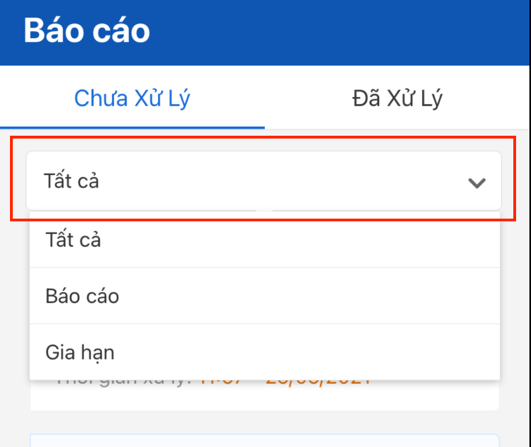 Bước 4: Danh sách hiển thị các bản báo cáo/gia hạn được phân biẹt bằng các nhãn dán và 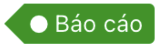 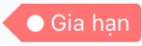 Đã xử lýMục đích: Hiển thị danh sách các bản báo cáo tiến độ/ yêu cầu gia hạn cấp dưới gửi lên đã được phê duyệtThao tác:Bước 1 : Trên thanh Tabbar chọn mục “Báo cáo” để vào màn danh sách báo cáoBước 2: Tại màn danh sách, chọn mục “Đã xử lý” để hiển thị các bản báo cáo/gia hạn đang được xử lý(Chấp nhận hoặc từ chối)Bước 3: Người dùng có thể phân biệt các báo cáo/gia hạn được chấp nhận hoặc bị từ chối qua màu sắcMàu xanh(): Báo cáo/Gia hạn được chấp nhậnMàu đỏ(): Báo cáo/Gia hạn bị từ chối, kèm theo lý do từ chối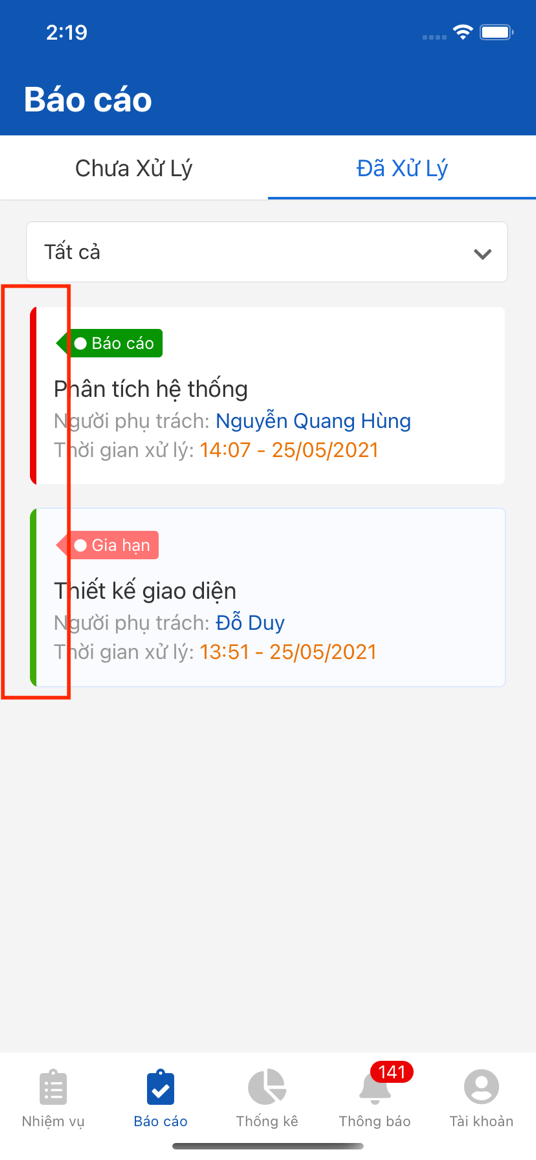 Bước 4: Nhấn xem nội dung phản hồi của lãnh đạo để thực hiện lại công việc/nhiệm vụPhê duyệt báo cáoPhê duyệtMục đích: Chấp nhận bản báo cáo tiến độ hoặc yêu cầu gia hạn thời gian của bản báo cáo cấp dưới gửi lênThao tácBước 1: Từ màn danh sách báo cáo, chọn tab “Chưa xử lý” để hiển thị danh sách các bản báo cáo đang chờ xử lý	Bước 2: Chọn 1 bản bán cáo tiến độ hoặc yêu cầu gia hạn thời gian Bước 3: Từ màn chi tiết báo cáo/Gia hạn lãnh đạo có thể xem đc các thông tin sauChi tiết gia hạn: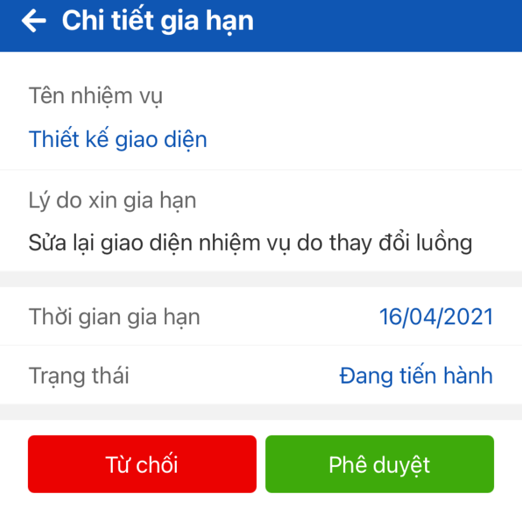 “Tên nhiệm vụ”: Tên nhiệm vụ được xin gia hạn“Lý do gia hạn”: Lý do, khó khăn dẫn đến không đạt tiến độ“Thời gian gia hạn”: Thời hạn mới được đề xuất“Trạng thái”: Trạng thái hiện tại của nhiệm vụChi tiết báo cáo: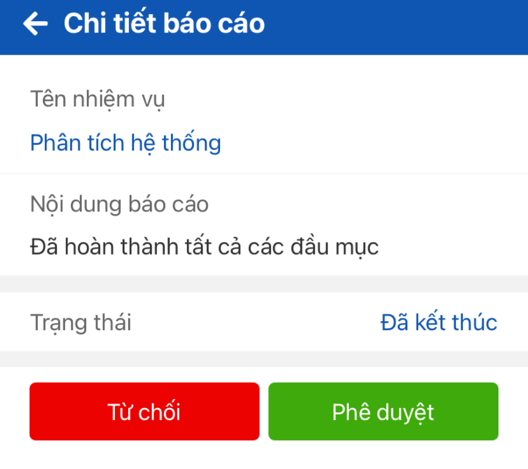 “Tên nhiệm vụ”: Tên nhiệm vụ được gửi báo cáo“Nội dung báo cáo”: Mô tả các phần đạt được trong quá trình thực hiện“Trạng thái”: Trạng thái hiện tại của nhiệm vụBước 4: Nhấn nút “Phê duyệt” để chấp nhận bản cáo cáo tiến độ/yêu cầu gia hạnBước 5: Chọn “Xác nhận” để đồng ý. Chọn “Huỷ” để quay lại màn chi tiết báo cáo/gia hạn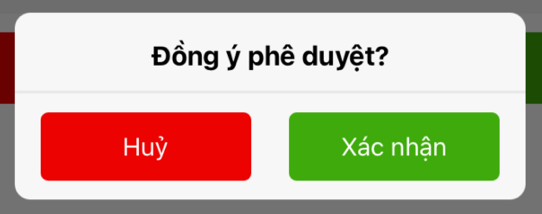 Từ chốiMục đích: Xem xét, từ chối bản báo cáo tiến độ/ yêu cầu gia hạn, gửi phản hồi lại nội dung chưa đạt yêu cầu của cấp lãnh đạo xuống các chuyên viên thực hiệnThao tácBước 1: Từ màn danh sách báo cáo, chọn tab “Chưa xử lý” để hiển thị danh sách các bản báo cáo đang chờ xử lý	Bước 2: Chọn 1 bản bán cáo tiến độ hoặc yêu cầu gia hạn thời gian Bước 3: Từ màn chi tiết báo cáo/Gia hạn lãnh đạo có thể xem đc các thông tin sauChi tiết gia hạn: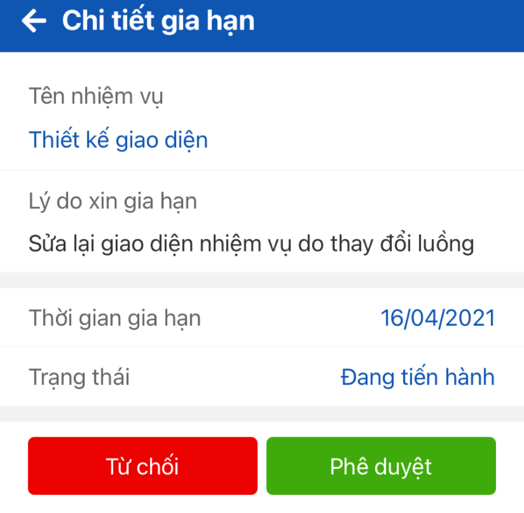 “Tên nhiệm vụ”: Tên nhiệm vụ được xin gia hạn“Lý do gia hạn”: Lý do, khó khăn dẫn đến không đạt tiến độ“Thời gian gia hạn”: Thời hạn mới được đề xuất“Trạng thái”: Trạng thái hiện tại của nhiệm vụChi tiết báo cáo: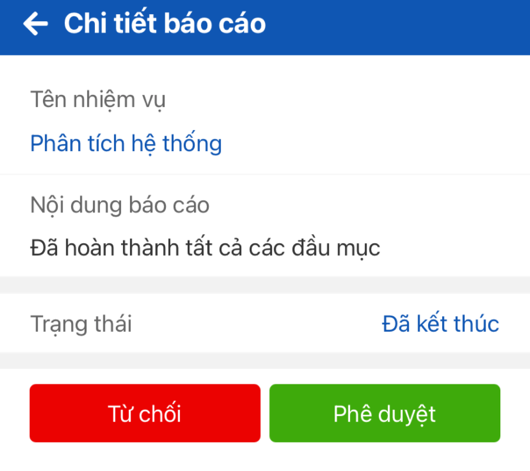 “Tên nhiệm vụ”: Tên nhiệm vụ được gửi báo cáo“Nội dung báo cáo”: Mô tả các phần đạt được trong quá trình thực hiện“Trạng thái”: Trạng thái hiện tại đạt đượcBước 4: Nhấn nút “Từ chối” để nhập lý do chưa đạt yêu cầu của bản báo cáo/đơn gia hạn tiến độ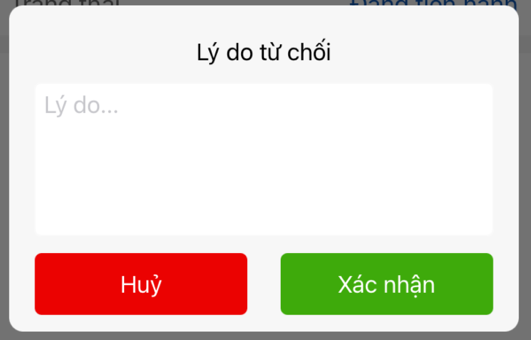 Bước 5: Chọn “Xác nhận” để đồng ý. Chọn “Huỷ” để quay lại màn chi tiết báo cáo/gia hạnLọc báo cáoMục đích: Lọc nhanh các loại báo cáo người dùng mong muốn gồm: “Báo cáo tiến độ” và “Yêu cầu gia hạn”Thao tácBước 1: Trên thanh Tabbar chọn mục “Báo cáo” để vào màn danh sách báo cáo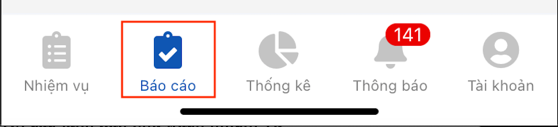 Bước 2: Tại màn danh sách, chọn mục “Chưa xử lý” hoặc “Đã xử lý” 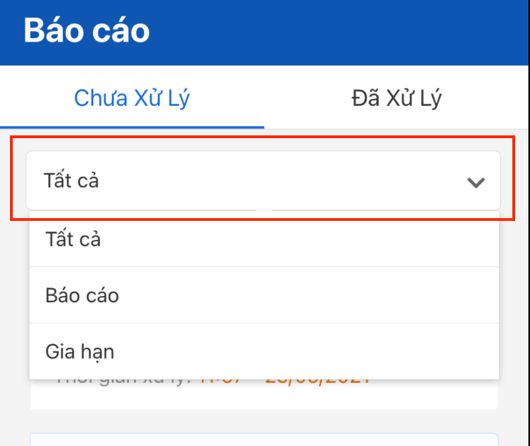 Bước 3: Chọn lọc Báo cáo hoặc gia hạn theo nhu cầu người sử dụng để hiện thị danh sách tương ứngSửa báo cáoMục đích: Cập nhật, điều chỉnh lại các bản báo cáo/gia hạn của người dùng gửi lên lãnh đạo chưa được lãnh đạo xử lý hay phản hồiThao tácBước 1: Tại màn danh sách “Báo cáo”, chọn báo cáo cần chỉnh sửa thông tinBước 2: Ở màn chi tiết báo cáo, ấn chọn “Sửa” để tiến hành chỉnh sửa thông tin báo cáo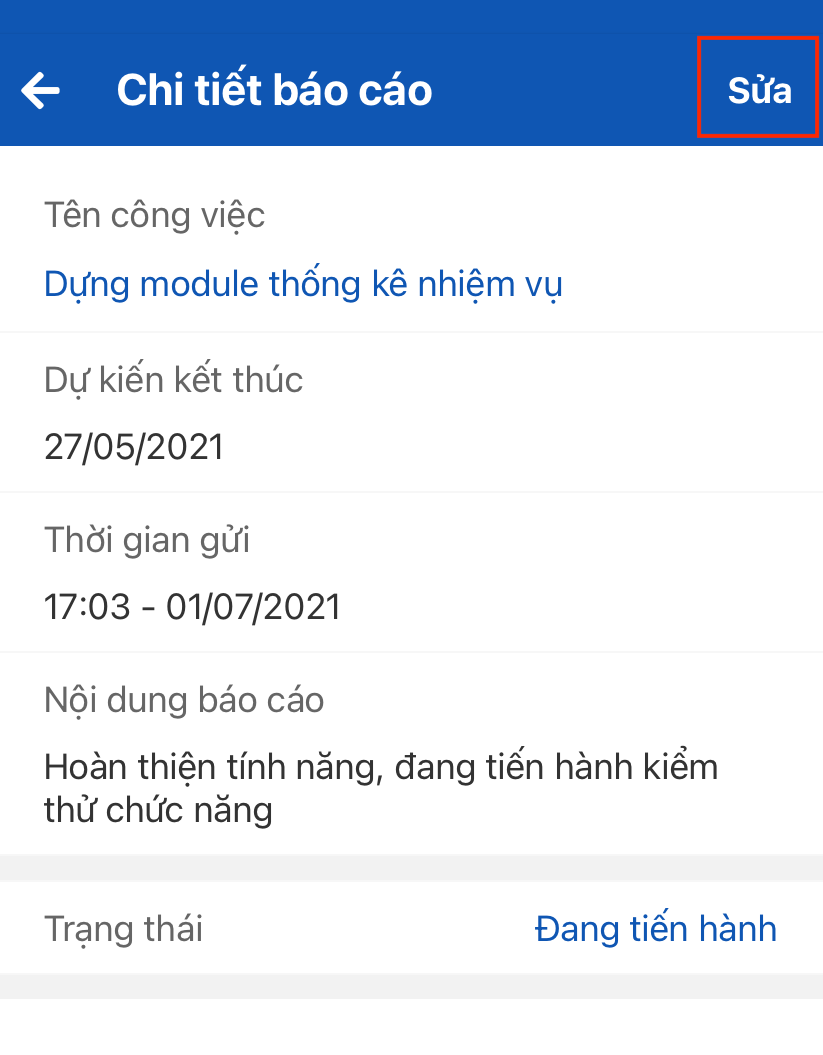 Bước 3: Tại màn báo cáo, người dùng cập nhật lại nội dung báo cáo, file đính kèm hoặc trạng thái và gửi lại báo cáo 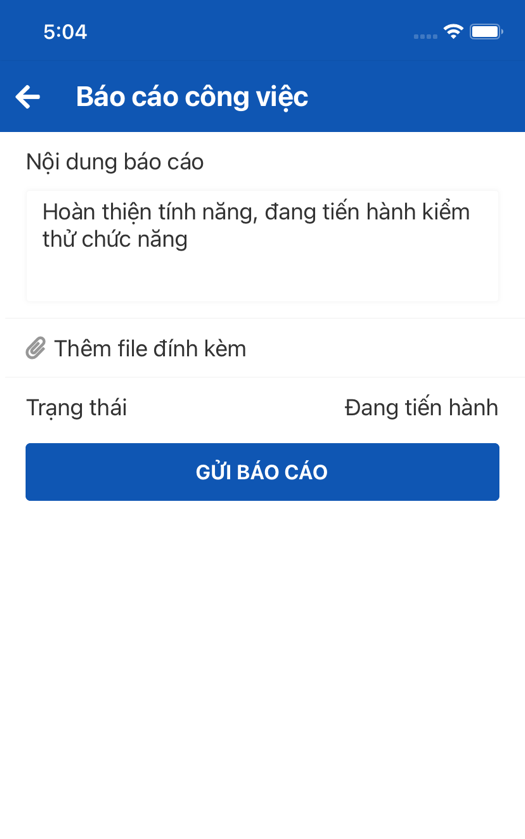 HƯỚNG DẪN SỬ DỤNG MODULE THỐNG KÊThống kê nhiệm vụMục đích: Thống kê tình trạng thực hiện nhiệm vụ trong cơ quan đơn đơn vị, Thao tácBước 1: Trên thanh tabbar, chọn “Thống kê” để chuyển sang màn thống kê nhiệm vụBước 2: Tại màn “Thống kê” có hiển thị biểu đồ thống kê các nhiệm vụ người dùng tham gia hoặc phụ trách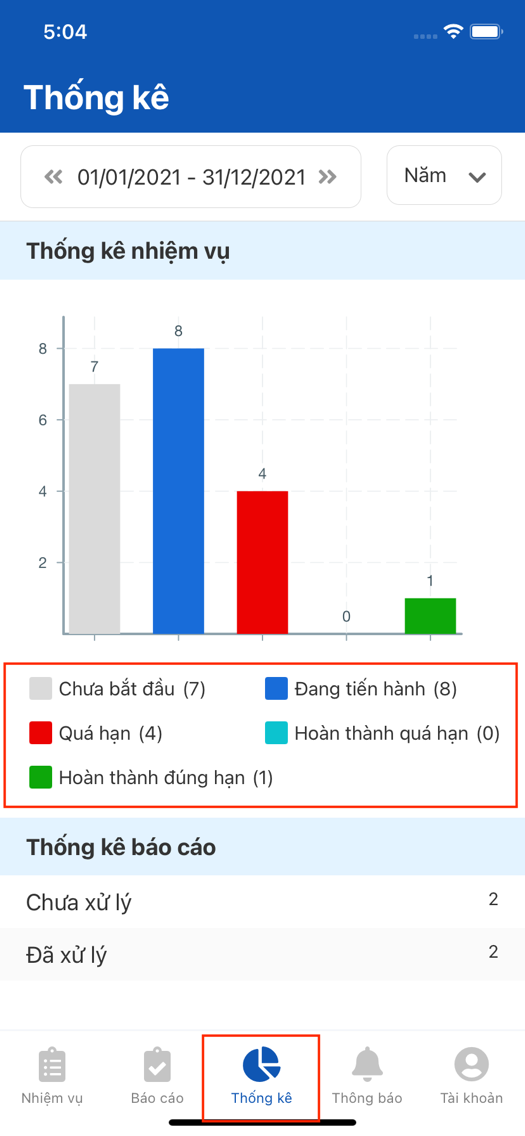 Bước 3: Người dùng có thể nhấn chọn các trạng thái để chuyển sang màn danh sách lọc nhiệm vụ tương ứng với từng trạng thái vừa chọn. Thống kê báo cáoMục đích: Thống kê số lượng các báo cáo tiến độ/yêu cầu gia hạn đã được gửi đến tài khoản người dùngThao tác:Bước 1: Trên thanh tabbar, chọn “Thống kê” để chuyển sang màn thống kê nhiệm vụBước 2: Tại màn “Thống kê” có hiển thị thống kê các báo cáo của người dùng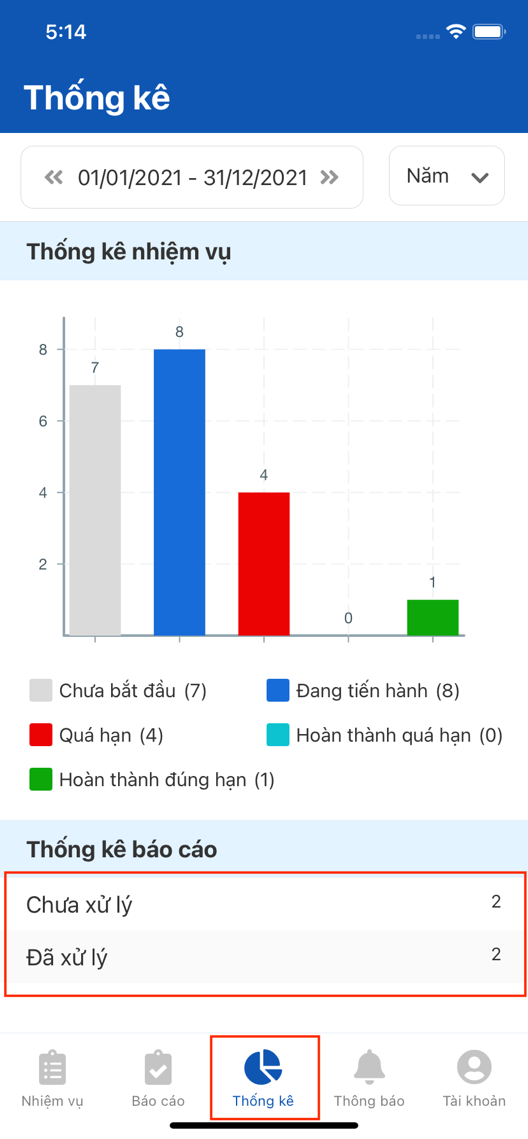 Bước 3: Người dùng có thể chọn các mục “Chưa xử lý” và “Đã xử lý” để chuyển sang màn danh sách báo cáoHƯỚNG DẪN SỬ DỤNG MODULE THÔNG BÁODanh sách thông báoMục đích: Hiển thị các thông báo gửi đến người dùng các sự kiện. Được giao nhiệm vụ, công việc, gửi báo cáo, gia hạn hoặc thông báo phê duyệt, từ chối yêu cầuThao tác:Bước 1: Trên thanh tabbar, chọn “Thông báo” để chuyển sang màn danh sách thông báo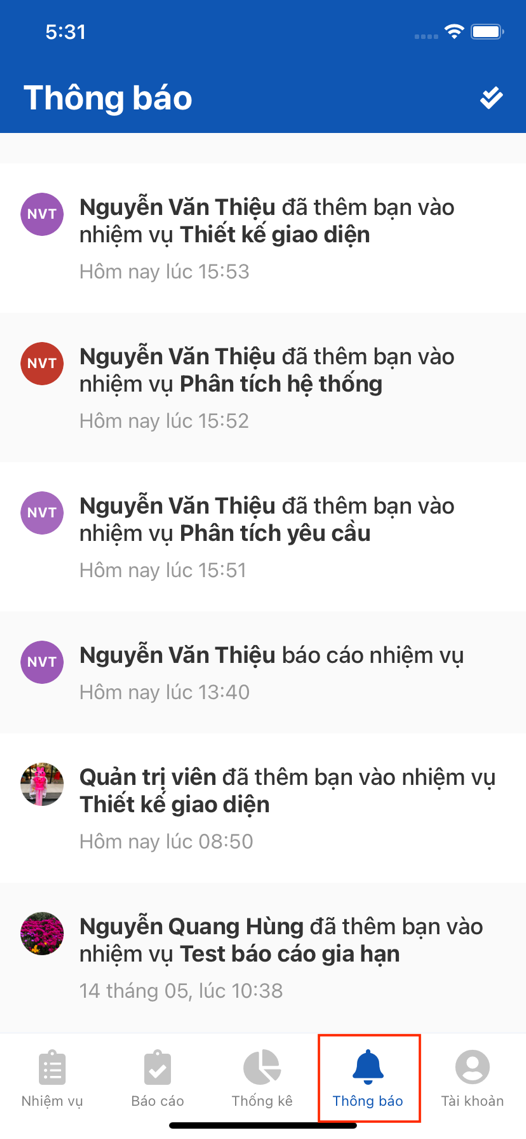 Bước 2: Từ màn danh sách thông báo, chọn thông báo để xem chi tiết nhiệm vụ hoặc công việc được giaoLIÊN HỆĐể biết thêm thông tin chi tiết, xin vui lòng truy cập https://o2tech.vn/san-pham/o2-task